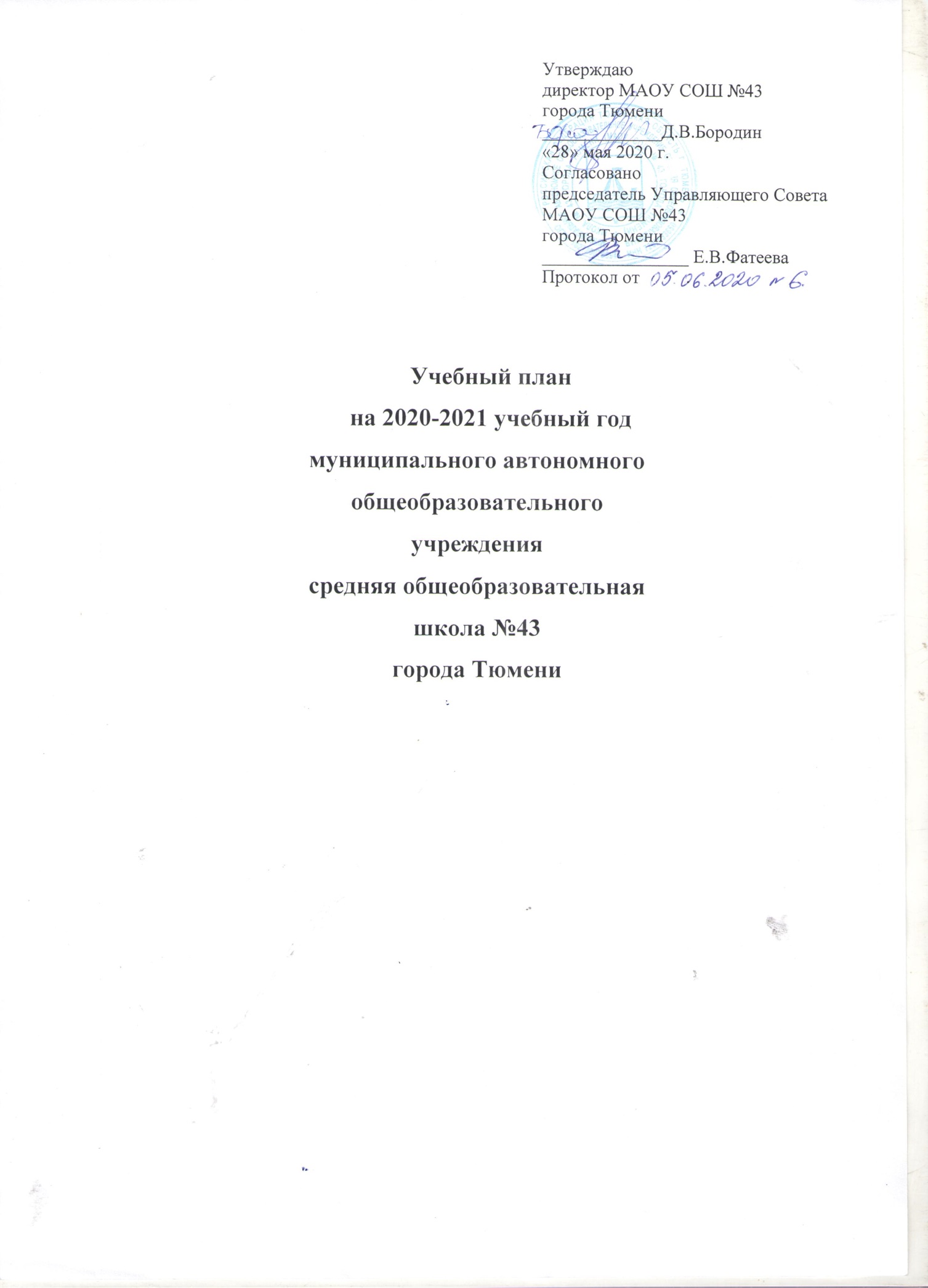 Пояснительная запискак учебному плану МАОУ СОШ № 43 города Тюмени на 2020-2021 учебный годУчебный план МАОУ СОШ № 43 города Тюмени разработан в соответствии с нормативно-правовыми документами, регламентирующими формирование учебного плана общеобразовательного учреждения: Федеральный закон РФ от 29.12. 2013 года № 273-Ф3 «Об образовании в Российской Федерации»в ред. от 01.05.2019 года;Федеральный закон РФ от 24.04.1998 года №124-ФЗ «Об основных гарантиях прав ребёнка в Российской Федерации»;Указ Президента Российской Федерации от 07.05.2018 года №204 «О национальных целях и стратегических задачах развития Российской Федерации на период до 2024 года»;Постановление Главного государственного санитарного врача Российской Федерации от 29.12.2010 года №189 (в ред. Постановления Главного государственного санитарного врача РФ №81 от 22.05.2019) «Об утверждении СанПиН 2.4.2.2821-10 «Санитарно-эпидемиологические требования к условиям и организации обучения в общеобразовательных учреждениях»;Приказ Министерства образования и науки Российской Федерации от 06.10. 2009 года №373 «Об утверждении и введение в действие федерального государственного образовательного стандарта начального общего образования»в ред. от 31.12.2015 года №1576;Приказ Министерства образования и науки Российской Федерации от 17.12. 2010 года  №1897 «Об утверждении федерального государственного образовательного стандарта основного общего образования»в ред. от 31.12.2015 года №1577;Приказ Министерства образования и науки Российской Федерации от 17.05. 2012 года № 413«Об утверждении федерального государственного образовательного стандарта среднего общего образования» в ред.от 29.06. 2017 года №613;Примерная основная образовательная программа начального общего образования, основного общего образования (Реестр.Протокол №1/15 от 08.04.2015 года);Примерная основная образовательная программа среднего общего образования. (Реестр.Протокол №2/16 от 12.05.2016 года);Приказ Министерства образования и науки Российской Федерации от 09.03.2004 года №1312«Об утверждении федерального базисного учебного плана и примерных учебных планов для общеобразовательных учреждений Российской Федерации, реализующих программы общего образования» в ред. от 01.02.2012 года №74;Приказ Министерства образования и науки Российской Федерации от 30.08. 2013 года №1015 «Порядок организации и осуществления образовательной деятельности по основным общеобразовательным программам - образовательным программам начального общего, основного общего и среднего общего образования в ред. от 10.06.2019годаПриказ Министерства образования и науки Российской Федерации от 19.12. 2014 года №1598 «Об утверждении федерального государственного образовательногостандарта начального общего образования обучающихся с ограниченными возможностями здоровья»;Приказ Министерства образования и науки Российской Федерации от 19.12.2014года  №1599 «Об утверждении федерального государственного образовательногостандартаобразованияобучающихся с умственной отсталостью (интеллектуальными нарушениями)»;Приказ Министерства образования и науки Российской Федерации от 10.04.2002 года №29/2065-п «Об утверждении учебных планов специальных (коррекционных) образовательных учреждений для обучающихся воспитанников с отклонениями в развитии»;Приказ Министерства образования и науки Российской Федерации, Министерства здравоохранения РФ, Госкомитета РФ по физической культуре и спорту, РАН от 16.07.2002 года №2715/227/166/19 «О совершенствовании процесса физического воспитания в образовательных учреждениях РФ (об обязательных уроках по образовательной области «Физическая культура» в объёме не менее 3-х часов в неделю на всех ступенях общего образования»Приказ Министерства образования и науки Российской Федерации от 18.12.2019 года №645 «Об утверждении федерального перечня учебников, рекомендуемых к использованию при реализации имеющих государственную аккредитацию образовательных программ начального общего, основного общего, среднего общего образования»;Приказ Министерства обороны и министерства образования и науки Российской Федерации от 24.02. 2010 года №96/134 «Об утверждении Инструкции об организации обучения граждан Российской Федерации начальным знаниям в области обороны и их подготовки по основам военной службы в образовательных учреждениях среднего общего образования, образовательных учреждениях начального профессионального и среднего профессионального образования и учебных пунктах»;Приказ Министерства просвещения РФ от 18.12.2019 года №695 «О федеральном перечне учебников, рекомендуемых к использованию при реализации имеющих государственную аккредитацию образовательных программ начального общего, основного общего, среднего общего образования»;Приказ Министерства просвещения РФ от 17.03. 2020 года № 103 «Об утверждении временного порядка сопровождения реализации образовательных программ начального общего, основного общего, среднего общего образования, образовательных программ среднего профессионального образования и дополнительных общеобразовательных программ с применением электронного обучения и дистанционных образовательных технологий»;Распоряжение Правительства РФ от 25.09.2017года №2039-р «Об утверждении финансовой грамотности в Российской Федерации на 2017-2023годы;Постановление Правительства РФ от 11.06.2014 года №540 «Об утверждении Положения о Всероссийском физкультурно-спортивном комплексе «Готов к труду и обороне (ГТО) в ред. от 29.11.2018года;Письмо Министерства просвещения от 20.12.2018 года №03-510 «Рекомендации по применению норм законодательства в части обеспечения возможности получения образования на родных языках из числа языков народов Российской Федерации, изучения государственных языков республик Российской Федерации, родных языков из числа языков народов Российской Федерации, в том числе русского как родного»;Письмо Министерства образования и науки Россииот 13.11.2015 года  №07-3735«О направлении методических рекомендаций» (о распространении практик по образованию детей с ОВЗ)»;Письмо Министерства образования и науки России от 11.03.2016 года  №ВК-452/07 «О введении ФГОС ОВЗ»;Письмо Министерства образования и науки России от 14.12.2015 года  №09-3564 «О внеурочной деятельности и реализации дополнительных общеобразовательных программ»;Письмо Министерства образования и науки России от 25.05.2015 года  №08-761 «Об изучении предметных областей: «Основы религиозных культур и светской этики» и «Основы духовно-нравственной культуры народов России»;Письмо Департамента государственной политики в образовании Министерства образования и науки Российской Федерации от 04.03.2010 года N 03-412 «О методических рекомендациях по вопросам организации профильного обучения»;Письмо Департамента государственной политики в образовании Министерства образования и науки Российской Федерации от 04.03.2010 года N 03-413 «О методических рекомендациях по реализации элективных курсов»Приказ Департамента образования и науки Тюменской области от 17.08.2015 года №264/ОД «Об утверждении Плана действий по обеспечению введения ФГОС ОВЗ в Тюменской области»;Приказ Департамента образования и науки Тюменской области от 13.10.2015 года №370/ОД «Об обеспечении введения ФГОС ОВЗ» (создание рабочей группы, перечень пилотных площадок);Распоряжение Правительства Тюменской области «О мерах по дальнейшему развитию в Тюменской области системы выявления и поддержки талантливых детей» от 22.10.2012 года №2162–рп. (№575 от 31.05.2017 года);Постановление правительства Тюменской области от 16.10. 2013 года №439-п «Об утверждении положения о мерах социальной поддержки при организации получения образования обучающимися с ограниченными возможностями здоровья, а также организации обучения по основным общеобразовательным программам на дому или в медицинских организациях (в ред. Постановлений Правительства Тюменской области от 27.10.20216 года  № 442-п, от 21.11.2016 года №495-п).Методические рекомендации по подготовке и организации профессионального ориентирования обучающихся с инвалидностью и ОВЗ в инклюзивных школах (Письмо Министерства образования и науки России от 2.02.2016 года  ВК-163/07)Соблюдения приоритетов в организации режима обучения и нагрузки обучающихся в соответствии с учебным планом.Учебный план, определяет общие рамки отбора учебного материала, формирования перечня результатов образования и организации образовательной деятельности. Настоящий документ является текущим учебным планом на 2021-2022 учебный год. Учебный план составлен на основании перспективного учебного плана, представленного в основной образовательной программе школы с учетом изменений в нормативной базе. Учебный план: фиксирует максимальный объем учебной нагрузки обучающихся; определяет (регламентирует) перечень учебных предметов, курсов и время, отводимое на их освоение и организацию; распределяет учебные предметы, курсы по классам и учебным годам. С целью обеспечения равных условий в получении общего образования для детей с ограниченными возможностями здоровья разрабатываются учебные планы в соответствии с рекомендациями ПМПК и индивидуальные учебные планы в части коррекционного компонента учебного плана, в рамках которых формируется индивидуальная траектория развития обучающегося. Учебный план для 1-11 классов состоит из двух частей: обязательной части и части, формируемой участниками образовательных отношений. Учебный план отражает содержание образования, которое обеспечивает решение целей современного образования: формирование гражданской идентичности; приобщение к общекультурным и национальным ценностям, информационным технологиям; формирование готовности к продолжению образования на последующих ступенях общего образования; формирование здорового образа жизни, элементарных правил поведения в экстремальных ситуациях; личностное развитие обучающегося в соответствии с его индивидуальностью. Учебный план соответствует основными целями деятельности МАОУ СОШ №43 г. Тюмени. Учебный план и план внеурочной деятельности являются основными организационными механизмами реализации основной образовательной программы.Учебный план на 2020-2021 учебный год обеспечивает выполнение гигиенических требований к режиму образовательного процесса, установленных СанПиН 2.4.2.2821-10 «Санитарно-эпидемиологические требования к условиям и организации обучения в общеобразовательных учреждениях», утвержденных постановлением Главного государственного санитарного врача Российской Федерации от 29.12.2010 № 189 (далее – СанПиН 2.4.2.2821-10), и предусматривает:4-летний нормативный срок освоения образовательных программ начального общего образования для I-IV классов; 5-летний нормативный срок освоения образовательных программ основного общего образования для V-IX классов;2-летний нормативный срок освоения образовательных программ среднего общего образования для X-XI классов.Учебный год начинается 1 сентября 2020 года. Организовано обучение в две смены. Согласно СанПиН обучение в 1,5классах и в выпускных 9,11 классах обучение организовано в первую смену.В 1 классах используется «ступенчатый режим» обучения в первом полугодии: в сентябре, октябре – по 3 урока в день по 35 минут каждый, в ноябре, декабре – по 4 урока по 35 минут каждый; в январе-мае – по 4 урока по 40 минут каждый.Продолжительность урока для 2-11 классов - 40 мин.Для профилактики переутомления обучающихся в календарном учебном графике предусмотрено равномерное распределение периодов учебного времени и каникул.Продолжительность перемен между уроками составляет 10 минут, вместо одной большой перемены проводится две перемены по 20 минут и 15 минут каждая после 3 и 4 уроков.В 2020-2021 учебном году учебный план школы рассчитан на пятидневную учебную неделю в 1-7,11 классах и шестидневную учебную неделю в 8-10-х классах, продолжительность урока - 40 минут.Количество часов, отведённых на освоение обучающимися учебного плана в совокупности не превышает величину недельной образовательной нагрузки, установленную СанПиН 2.4.2.2821-10. Образовательная недельная нагрузка равномерно распределяется в течение учебной недели.Аудиторная нагрузка не превышает максимально допустимого для школьника объема обязательной аудиторной нагрузки.Организация профильного обучения в 10-11 классе не приводит к увеличению образовательной нагрузки.При организации дополнительных занятий предусмотрены динамические паузы (45 минут), используемые для активной двигательной деятельности, в том числе на свежем воздухе (при соответствующей погоде), для организации «второго» питания для обучающихся с учётомпожеланий обучающихся и их родителей (законных представителей).Учебный план МАОУ СОШ № 43 города Тюмени определяет перечень, трудоёмкость, последовательность и распределение по периодам обучения учебных предметов, курсов, дисциплин (модулей), иных видов учебной деятельности учащихся и формы их промежуточной аттестации.Локальным актом школы определены формы промежуточной аттестации (Приложение1).При проведении занятий по иностранному языку (2-11класс), по технологии (5-8 класс), по информатике (8-11 класс) осуществляется деление класса на 2 группы при наполняемости 25 и более человек в классе.При реализации образовательных программ или их частей с применением электронного обучения, дистанционных образовательных технологий осуществляется:-оказание учебно-методической помощи обучающимся в форме индивидуальных консультаций, в том числе дистанционно с использованием информационных и телекоммуникационных технологий, включая организацию учебных занятий в дни непосещения обучающимися по уважительным причинам образовательного учреждения (карантин, выезд на тренировочные сборы, лечение и др.);-организация обучения по дополнительным образовательным программам за рамками основных часов учебного плана через работу предметных кружков, школьного научного общества «Малая Академия» по гуманитарным и естественно-математическим направлениям.Начальное общее образование1 - 4 классыУчебный план для 1–4 классов входит в структуру основной образовательной программы и обеспечивает выполнение федерального государственного образовательного стандарта, определяет максимальный объем аудиторной нагрузки обучающихся, состав и структуру обязательных предметных областей.В соответствии с требованиями Федерального государственного образовательного стандарта начального общего образования на уровне начального образования реализуются образовательные программы:Основная образовательная программа начального общего образования.В реализации содержания стандартов нового поколения начальной школы используется традиционная система обучения по УМК «Перспективная начальная школа», «Школа 21 век», «Школа России».Содержание образования на первомуровне общего образования реализуется преимущественно за счет введения интегрированных курсов, обеспечивающих целостное восприятие мира, за счёт деятельностного подхода и индивидуализации обучения по каждому предмету. Учебный план состоит из 2 разделов: обязательной части и части, формируемой участниками образовательных отношений.Обязательная часть учебного плана определяет состав учебных предметов обязательных предметных областей, которые реализуются в учебное время, отводимое на их изучение по классам (годам) обучения.Обязательная часть учебного плана отражает содержание образования, которое обеспечивает достижение важнейших целей современного начального общего образования:формирование гражданской идентичности обучающихся, приобщение их к общекультурным, национальным и этнокультурным ценностям;готовность обучающихся к продолжению образования на последующем уровне основного общего образования, их приобщение к информационным технологиям;формирование здорового образа жизни, элементарных правил поведения в экстремальных ситуациях;личностное развитие обучающегося в соответствии с его индивидуальностью.Основная часть учебного плана представлена следующими предметными областями:Основными задачами реализации содержания предметной области «Русский язык и литературное чтение являются формирование первоначальных представлений о единстве и многообразии языкового и культурного пространства России, о языке как основе национального самосознания, развитие диалогической и монологической устной и письменной речи, коммуникативных умений, нравственных и эстетических чувств, способностей к творческой деятельности.Предмет «Русский язык» изучается: в 1 классе -4 часа в неделю (132 часа в год), во 2-4 классах – 4 часа в неделю (136 часов в год). Изменение количества часов в базовой части учебного плана – увеличение количества часов на изучение русского языка – достигается переносом часов из части, формируемой участниками образовательного процесса: русский язык 1 класс (1 час – 33 часа в год), 2, 4 класс (1 час – 34 часа в год).Предмет «Литературное чтение» изучается: в 1 классе - 4 часа в неделю (132 часа в год), во 2-3 классах – 4 часа в неделю (136 часов в год), в 4 классе – 3 часа в неделю (102 часа в год).Основными задачами реализации содержания предметной области «Родной язык и литературное чтение на родном языке»являются:Родной язык (русский) и Литературное чтение на родном языке (русском):1) воспитание ценностного отношения к родному языку как хранителю культуры, включение в культурно-языковое поле своего народа, формирование первоначальных представлений о единстве и многообразии языкового и культурного пространства России, о языке как основе национального самосознания;2) обогащение активного и потенциального словарного запаса, развитие у обучающихся культуры владения родным языком в соответствии с нормами устной и письменной речи, правилами речевого этикета;3) формирование первоначальных научных знаний о родном языке как системе и как развивающемся явлении, о его уровнях и единицах, о закономерностях его функционирования, освоение основных единиц и грамматических категорий родного языка, формирование позитивного отношения к устной и письменной родной речи как показателям общей культуры и гражданской позиции человека;4) овладение первоначальными умениями ориентироваться в целях, задачах, средствах и условиях общения, формирование базовых навыков выбора адекватных языковых средств для успешного решения коммуникативных задач;5) овладение учебными действиями с языковыми единицами и умение использовать знания для решения познавательных, практических и коммуникативных задач.Предмет «Родной язык» (русский) изучается: в 3 классе – 0,5 часа час в неделю (17 часов в год), предмет «Литературное чтение на родном языке» (русском) в 3 классе - 0,5 часа час в неделю (17 часов в год) достигается переносом часа из части, формируемой участниками образовательного процесса.Основными задачами реализации содержания предметной области «Иностранный язык» является формирование дружелюбного отношения и толерантности к носителям другого языка на основе знакомства с жизнью своих сверстников в других странах, с детским фольклором и доступными образцами детской художественной литературы, формирование начальных навыков общения в устной и письменной форме с носителями иностранного языка, коммутативных умений, нравственных и эстетических чувств, способностей к творческой деятельности на иностранном языке.Предмет «Иностранный язык» изучается: во 2-4 классах – 2 часа в неделю (68 часов в год).3. Основными задачами реализации содержания предметной области «Основы религиозных культур и светской этики» являются воспитание способности к духовному развитию, нравственному самосовершенствованию, формирование первоначальных представлений о светской этике, об отечественных традиционных религиях, их роли в культуре, истории и современности России. В соответствии с регламентом выбора родителями (законными представителями) учащихся, модулей комплексного учебного курса для общеобразовательных учреждений «Основы религиозных культур и светской этики», на основании листа сводной информации о результатах выбора родителями (законными представителями) учащихся модулей комплексного учебного курса«Основы религиозных культур и светской этики» в 4 классах в 2020-2021 учебном году введенмодуль «Основы мировых религиозных культур». Автор-составитель программы курса Беглов А.Л., Саплина Е.В., Токарева Е.С. «Основы религиозных культур и светской этики. Основы мировых религиозных культур». (Протокол родительского собрания №4 от 12.03.2020 г.).На изучение модуля комплексного учебного курса «Основы мировых религиозных культур» в учебном плане выделено 34 часа в год. Обучение проводится без бального оценивания знаний обучающихся и без выполнения домашних заданий.Основными задачами реализации содержания предметной области«Математика и информатика» являются: развитие математической речи, логического и алгоритмическогомышления. Воображения, обеспечение первоначальных представлений о компьютерной грамотности.Предмет «Математика» изучается: в 1 классе – 4 часа в неделю (132 часа в год), во 2-4 классах – 4 часа в неделю (136 часов в год).В рамках подготовительного этапа дополнительного(углубленного изучения в учебный план предметной области «Математика и информатика» введен предмет «Информатика», направленный на развитие логического и алгоритмического мышления, воображения, обеспечение первоначальных представлений о компьютерной грамотности, обеспечивающий формирование ИКТ компетентности учащихся.В учебном предмете «Математика» с 1-4 классе заложен интегрированный модуль «Финансовая грамотность» в объёме 10% учебного времени. Цель данного модуля заключается в финансовом просвещении обучающихся начальных классов, формирование потребности повышению финансовой грамотности для достижения финансовой независимости и умения правильно обращаться с деньгами. Основные содержательные линии курса: деньги, их история, виды, функции, семейный бюджет.Основными задачами реализации содержания предметной области «Обществознание и естествознание особое внимание уделяется формированию у младших школьников здорового образа жизни, элементарных знаний поведения в экстремальных ситуациях, и, прежде всего, знаний правил дорожного движения. Предмет использует и тем самым подкрепляет умения, полученные на уроках литературного чтения и русского языка, математики, музыки и изобразительного искусства, технологии и физической культуры, совместно с ними приучая детей к рационально-научному и эмоционально-ценностному постижению окружающего мира. В его содержание дополнительно введены развивающие модули и разделы социально-гуманитарной направленности, а также элементы основ безопасности жизнедеятельности в объёме 10%.Предмет «Окружающий мир» изучается: в 1 классе – 2 часа в неделю (66 часов в год), во 2-4 классах - 2 часа в неделю (68 часов в год).Основными задачами реализации содержания предметной области «Искусство» являются развитие способностей к художественно - образному, эмоционально - ценному восприятию произведений изобразительного и музыкального искусства, выражению в творческих работах своего отношения к окружающему миру.Предмет «Музыка» изучается: в 1 классе – 1 час в неделю (33 часа в год), во 2-4 классах – 1 час в неделю (34 часа в год).Предмет «Изобразительное искусство» изучается: в 1 классе – 1 час в неделю (33 часа в год), во 2-4 классах – 1 час в неделю (34 часа в год). Основными задачами реализации содержания предметной области «Технология» является формирование опыта как основы обучения и познания, осуществление поисково-аналитической деятельности для практического решения прикладных задач с использованием знаний, полученных при изучении других учебных предметов, формирование первоначального опыта практической преобразовательной деятельности.Предмет «Технология» изучается: в 1 классе – 1 час в неделю (33 часа в год), во 2-4 классах – 1 час в неделю (34 часа в год). Основными задачами реализации содержания предметной области «Физическая культура» являются: укрепление здоровья, содействие гармоничному физическому, нравственному и социальному развитию, успешному обучению, формирование первоначальных умений саморегуляции средствами физической культуры. Формирование установки на сохранение и укрепление здоровья, навыков здорового и безопасного образа жизни. Учебный предмет «Физическая культура» в 1-4 классах реализуется по 3-х часовой программе под редакцией В.И. Ляха и А.А. Зданевича.Предмет «Физическая культура» изучается: в 1 классе – 3 часа в неделю (99 часов год), во 2-4 классах – 3 часа в неделю (102 часа в год).Часть учебного плана, формируемая участниками образовательных отношений, обеспечивает реализацию индивидуальных потребностей обучающихся. Время, отводимое на данную часть внутри максимально допустимой недельной нагрузки обучающихся, использовано: на увеличение учебных часов, отводимых на изучение отдельных учебных предметов обязательной части; на введение учебных курсов, обеспечивающих различные интересы обучающихся, в том числе этнокультурные.Максимальный недельный объём учебного времени, отводимого на изучение программ начального общего образования, в 1 классах составляет 21 час, во 2, 3, 4 классах - 23 часа.  Обучение в 1-4 классах осуществляется с соблюдением следующих требований:- учебные занятия проводятся по 5-дневной учебной неделе, в 1 классах только в первую смену;- в 1 классах используется «ступенчатый режим» обучения в первом полугодии: в сентябре, октябре – по 3 урока в день по 35 минут каждый, в ноябре, декабре – по 4 урока по 35 минут каждый; в январе-мае – по 4 урока по 40 минут каждый; - для обучающихся 1 классов объём максимально допустимой нагрузки в течение дня составляет 4 урока и один день в неделю 5 уроков за счет третьего часа урока физической культуры.- для обучающихся 2-4 классов объём максимально допустимой нагрузки два дня составляет 4 урока и три дня в неделю 5 уроков за счет третьего часа урока физической культуры и часов иностранного языка.- обучение в 1 классах проводится без бального оценивания знаний обучающихся и выполнения домашних заданий в соответствии с требованиями и рекомендациями по организации обучения первоклассников согласно СанПиН 2.4.2.2821-10;- в середине третьей четверти, в феврале, в 1 классах устанавливаются дополнительные недельные каникулы (продолжительность учебного года в 1 классах - 33 недели).«Ступенчатый режим» обучения в 1 классе реализуется через различные формы проведения уроков по предметам:Особенности организации обучения на уровне начального общего образования:по традиционной системе: - «Перспективная начальная школа» - 3д, 3е, 3ж, 3з, 4в, 4г, 4д, 4ж, 4з, классы; - «Школа 21 век» - 1а, 2а, 3а, 4а классы;- «Школа России» -1б, 1в, 1г, 1д, 1е, 1ж, 1з, 2б, 2в, 2г, 2д, 2е, 2ж, 2з, 3б, 3в, 3г, 4б, 4е.Учебный план МАОУ СОШ № 43 города Тюменина 2020–2021 учебный годВнеурочная деятельностьРаздел «Внеурочная деятельность» позволит в полной мере реализовать требования федеральных государственных образовательных стандартов общего образования. За счет указанных в базисном учебном плане часов на внеурочные занятия будут реализовываться дополнительные образовательные программы, программа социализации учащихся, воспитательные программы.Внеурочная деятельность на базе образовательного учреждения реализуется через систему аудиторных занятий, внеаудиторной занятости и работу классных руководителей по следующим направлениям развития личности: духовно-нравственное, социальное, общеинтеллектуальное, общекультурное, спортивное.Выбрана модель дополнительного образования, которая опирается на преимущественное использование потенциала внутришкольного дополнительного образования и на сотрудничество с учреждениями дополнительного образования детей.Внеурочная деятельность в 1-4 классах основана на:- приоритетных направлениях деятельности школы;- запросах родителей (законных представителей) школы;- интересах учащихся.При разработке модели организации внеурочной деятельности учтены и используются ресурсы образовательной организации (возможности в сфере дополнительного образования, фестивали, выставки и праздники, традиционно проводимые в школе и составляющие уклад школьной жизни), а также организация деятельности обучающихся в рамках социального партнерства с учреждениями дополнительного образования с учетом возможностей городского социокультурного пространства. Школа на протяжении ряда лет осуществляет связь с учреждениями дополнительного образования МАУ ДО ЦРТДИЮ «Бригантина», МАУ ДО ЦЭВД «В доме Буркова».Аудиторные занятия реализуются по пяти направлениям, в соответствии с расписанием по внеурочной деятельности. Внеаудиторные занятия реализуются в рамках плана воспитательной работы классного руководителя с применением модульной системы.В плане внеурочной деятельности заложены часы модулей:- модуль «Лаборатория коллективных дел»- модуль «Здоровая школа»- модуль «Доброе детское кино».Данные модули не включены в расписание занятий внеурочной деятельности, так как проводятся в свободной форме, с учетом основных направлений плана внеурочной деятельности. Занятия по внеурочной деятельности организуются с 1 сентября. Продолжительность одного занятия внеурочной деятельности 40 минут. Расписание аудиторных занятий внеурочной деятельности составляется с учетом наиболее благоприятного режима труда и отдыха обучающихся. Расписание утверждается директором школы.Часы, отведенные на внеурочную деятельность, не учитываются при определении обязательной допустимой нагрузки учащихся. После учебной деятельности организована динамическая пауза, продолжительностью 30 минут.Занятия проводятся в форме экскурсий, кружков, секций, круглых столов, конференций, диспутов, КВН, школьного научного общества, олимпиад, соревнований, поисковых и научных исследований и т.д.Таким образом, учебный план обеспечивает познавательную мотивацию и интересы учащихся, их готовность и способность к сотрудничеству и совместной деятельности ученика с учителем и одноклассниками, формирует основы нравственного поведения, определяющего отношения личности с обществом и окружающими людьми.План внеурочной деятельностиВнеаудиторная нагрузка «Лаборатория коллективных дел»(общекультурное направление)Пояснительная записка к учебному плану МАОУ СОШ №43 города Тюменина 2020-2021 учебный годдля основного общего образования(5-9 классы ФГОС)Учебный план для 5 - 9х классов составлен с учетом требований ФГОС ООО с целью введения новых образовательных стандартов, что предполагает реализацию междисциплинарных программ, в том числе по формированию информационных компетентностей учащихся, направлен на развитие его склонностей, интересов и способностей к социальному и профессиональному самоопределению.Образовательная деятельность организована в соответствии с федеральными государственными образовательными стандартами основного общего образования, направленными на единство образовательной и воспитательной деятельности и включающих: -развитие системы проектной деятельности; -развитие системы предметных кружков; -реализацию социально-ориентированных проектов; -участие в работе школьного научного общества, создание творческих лабораторий; -организацию в рамках внеурочной деятельности участия в работе научного общества, кружковых занятий, ученических проектов.Объем максимальной допустимой аудиторной нагрузки в течение дня для обучающихся 5- 6 классов – не более 6 уроков, для обучающихся 7-9 классов - не более 7 уроков.В содержание общего объема нагрузки в течение дня не входят мероприятия по внеурочной деятельности.Учебный план состоит из двух частей: обязательной (инвариантной) и части, формируемой участниками образовательных отношений, которые направлены на достижение результатов, определяемых ФГОС ООО.Обязательная часть учебного плана определяет состав учебных предметовобязательных предметных областей и учебное время, отводимое на их изучение.Обязательная (инвариантная) часть представлена следующими учебными предметами:В предметной области «Русский язык и литература»:Русский язык в 5-х классах - 5 часов в неделю (170 часов в год), в 6-х классах - 6 часов в неделю (204 часа в год), в 7-х классах - 4 часа в неделю (136 часов в год); в 8-9-х классах – 3 часа в неделю (102 часа в год).Литература в 5 – 6-х классах - 3 часа в неделю (102 часа в год), в 7-х классах - 2 часа в неделю (68 часов в год);в 8-х классах – 2 часа в неделю (68 часов в год), в 9-х классах -3 часа в неделю (102 часа в неделю).Родной язык (русский) в 9-х классах -0,5 часа в неделю (17часов в год).Родная литература в 8-х классах -1 час в неделю (34 часа в год), в 9-х классах - 0,5 часа в неделю (17 часов в год).В предметной области «Иностранный язык»:Иностранный язык (английский) в 5 – 9-х классах - 3 часа в неделю (102 часа в год); Второй иностранный язык (французский язык, немецкий язык) в 5 – 9-х классах - 2 часа в неделю (68 часов в год).В предметной области «Математика и информатика»Математика в 5 – 6-х классах - 5 часов в неделю (170 часов в год);Алгебра в 7- 9-х классах – 3 часа в неделю (102 часа в год), геометрия в 7-9-х классах –2 часа в неделю (68 часов в год);Информатика в 7- 9-х классах – 1 час в неделю (34 часа в год).В предметной области «Общественно-научные предметы»История в 5 – 8-х классах - 2 часа в неделю (68 часов в год), в 9-х классах -3 часа в неделю (102 часа в год).Обществознание в 6 - 9-х классах – 1 час в неделю (34 часа вгод).География в 5 – 6-х классах - 1 час в неделю (34 часа в год), в 7 – 9-х классах - 2 часа в неделю (68 часов в год).В предметной области «Естественно-научные предметы»Биология в 5 – 7-х классах - 1 час в неделю (34 часа в год), биология в 8-9-х классах -2 часа в неделю (68 часов в год).Физика в 7 – 8-х классах – 2 раза в неделю (68 часов в год), в 9-х классах -3 часа в неделю (102 часа в год).Химия в 8 –9-х классах – 2 часа в неделю (68 часов в год).В предметной области «Искусство»Музыка в 5 – 8-х классах - 1 час в неделю (34 часа в год);Изобразительное искусство в 5 – 8-х классах - 1 час в неделю (34 часа в год).В предметной области «Технология»Технология в 5 – 7-х классах - 2 часа в неделю (68 часов в год), в 8-х классах – 1 час в неделю (34 часа в год).В предметной области «Физическая культура и Основы безопасности жизнедеятельности» Физическая культура в 5 – 9-х классах 3 часа в неделю (102 часа в год).Физическая культура в 5,7-х классах реализуется в рамках 3-х часовой комплексной программы физического воспитания учащихся под редакцией В.И.Ляха и А.А. Зданевича. Физическая культура в 6,8,9-х классах реализуется в рамках 2-х часовой комплексной программы физического воспитания учащихся под редакцией В.И.Ляха и А.А. Зданевича. В 6,8,9-х классах 1 час учебного предмета физическая культура вынесен за рамки аудиторной нагрузки (СанПиН 10.5) в соответствии с СанПиН п. 10.20. Структура реализуемой программы предполагает при сохранении определённой традиционности в изложении практического материала расширение теоретической составляющей. Среди теоретических знаний, предлагаемых в программе,  выделяются вопросы по истории физической культуры и спорта, личной гигиене, основам организации и проведения самостоятельных занятий физическими упражнениями. В рамках программы изучаются вопросы олимпийского образования, безопасности жизнедеятельности, формирования принципов здорового образа жизни. Проведение занятий в осенний и весенний сезоны планируется на спортивной площадке школы.Двигательная активность обучающихся, помимо уроков физической культуры, обеспечивается за счёт: физкультминуток в соответствии с рекомендуемым комплексом упражнений; организованных подвижных игр на переменах; внеклассных спортивных занятий и соревнований, общешкольных спортивных мероприятий, дней здоровья.В соответствии с ФГОС ООО основная образовательная программа основного общего образования МАОУ СОШ №43 города Тюмени включает в 5 классе предмет «Основы духовно-нравственной культуры народов России» (далее – ОДНКНР), которая является логическим продолжением предметной области (учебного предмета) «Основы религиозных культур и светской этики» (далее – ОРКСЭ) начальной школы. Предмет «Основы духовно-нравственной культуры народов России» на формирование у обучающихся знаний основных норм морали, культурных традиций народов России, представлений об исторической роли традиционных религий и гражданского общества в становлении российской государственности,реализуется через включение занятий во внеурочную деятельность в объеме 34 часов в рамках реализации духовно-нравственного направления. Изучение обучающимися национально-региональных особенностей Тюменской области осуществляется в рамках учебного предмета «История» при изучении тем краеведческой направленности в 5-11 классах.Изучение обучающимися региональных особенностей учитывается при формировании учебно-тематических планов (в форме интегрированных модулей) с использованием возможности реализации практической части общеобразовательных предметов и проектов («уроки на производстве»). Региональная специфика базового компонента заключается в обновлении содержания, направленного на раннюю профилизацию и профориентациюшкольников с учетом востребованных на региональном рынке труда производств и профессийв форме интегрированного модуля 10% учебного времени.Распределение часов на реализацию особенностей регионального компонента в содержании предметов базового компонента учебного плана на 2020-2021 учебный год (в таблице указано количество уроков, в содержание которых интегрирована региональная составляющая преподаваемого предмета)В соответствии с распоряжением Правительства от 25.09.2017 № 2039-р «Об утверждении Стратегии повышения финансовой грамотности в Российской Федерации на 2017 - 2023 годы» для формирования компетенций в сфере финансовой грамотности, в целях актуализации и внедрения элементов финансовой грамотности в образовательные программы различных уровней образования в содержание учебных предметов интегрировано содержание прикладного курса «Финансовая грамотность». Повышение финансовой грамотности учащихся предусмотрено при формировании учебно-тематических планов (в форме интегрированных модулей) с использованием активных форм образовательной деятельности по данной тематике (практические занятия, деловые игры, экскурсии, проектная работа) в предметах обществознание (7-9 классы), математика (8-9классы), информатика (7-9), ОБЖ (8-9 классы) в форме интегрированного модуля 10% учебного времени.Часы части, формируемой участниками образовательного процесса, в 9-х классах распределены на предметный курс по математике , задачами которого является подготовка к сдаче  основного государственного экзамена (ОГЭ) и прохождения промежуточной аттестации по предметам на базовом уровне по отдельным, наиболее сложным разделам учебной программы.Учебный план МАОУ СОШ №43 города Тюменина 2020-2021 учебный год для основного общего уровня образования(5-9 классы)В 5-8 классах, в силу необходимости соблюдать санитарно-гигиенические требования к предельно допустимой недельной нагрузке обучающихся, часть, формируемая участниками образовательных отношений, представлена регулярными курсами в плане внеурочной деятельности.Особенности организации внеурочной деятельности в 5-9 классах:Основная образовательная программа основного общего образования реализуется образовательным учреждением через учебный план и внеурочную деятельность.Внеурочная деятельность, в соответствии с требованиями Стандарта, организована по основным направлениям развития личности (духовно-нравственное, социальное, общеинтеллектуальное, общекультурное, спортивно-оздоровительное).Для недопущения перегрузки обучающихся, часть образовательной нагрузки (не более ½ количества часов), реализуемой через внеурочную деятельность, перенесена на период каникул. Внеурочная деятельность в каникулярное время реализуется в рамках тематических программ (лагерь с дневным пребыванием, в поездках, походах).Внеурочная деятельность организуется в рамках: - работы предметных кружков, клубов по интересам, спортивных секций, школьного научного общества «Малая академия», отряда юного инспектора движения «Добрая дорога»; - сотрудничества с ветеранской организации «Заречное общение», областным отделением Всероссийской общественной организации ветеранов «Боевое Братство»;- проведения предметных недель, тематических классных часов.При организации занятий в рамках внеурочной деятельности обучающихся использованы собственные ресурсы МАОУ СОШ №43 города Тюмени (учителя-предметники, классные руководители, библиотекарь, психолог, социальный педагог), а также в рамках сетевого взаимодействия с МАУ ДО ЦРТДИЮ «Бригантина».Выделение количества часов на внеурочную деятельность может различаться в связи с необходимостью преодоления противоречий и разрешения проблем, возникающих в том или ином ученическом коллективе.Формы организации внеурочной деятельности в рамках реализации основной образовательной программы основного общего образования определяет общеобразовательная организация. При	организации	внеурочной	деятельности	используются	 аудиторные формы организации внеурочной деятельности (на их изучение установлено определенное количество часов в неделю в соответствии с рабочей программой по внеурочной деятельности) и внеаудиторные формы организации внеурочной деятельности (на их изучение установлено общее количество часов в год в соответствии с рабочей программой учителя)Аудиторные занятия реализуются по пяти направлениям, в соответствии с расписанием по внеурочной деятельности.Внеаудиторные занятия реализуются в рамках плана воспитательной работы классного руководителя и учителей по предметам с применением модульной системы.В плане внеурочной деятельности заложены часы модулей:- модуль«Я – гражданин»;- модуль «Здоровая школа»;- модуль «Школьный календарь событий»;- модуль «Дорогою успеха»;- модуль «Человек в обществе»;Данные модули не включены в расписание занятий внеурочной деятельности, так как проводятся в свободной форме, с учётом основных направлений плана внеурочной деятельности и с учётом скользящего графика проведения мероприятий, конкурсов, олимпиад, спортивных соревнований. Возможно проведение занятий с группой учащихся, с учётом их интересов и индивидуальных особенностей.Внеаудиторные формы организации внеурочной деятельности разрабатываются из расчета общего количества часов в год, определенного на их изучение планом внеурочной деятельности (Приложение 2).Образовательная нагрузка внеаудиторных занятий распределяется в рамках четвертей. Для оптимизации занятий внеурочной деятельности и с учётом требований норм СанПиН 2.4.2.2821-10 «Санитарно-эпидемиологические требования к условиям организации обучения в общеобразовательных учреждениях» эти занятия отсутствуют в сетке расписания занятий внеурочной деятельности.В рамках ранней профориентации в целях дальнейшей профилизации обучающихся в план организации аудиторных занятий внеурочной деятельности включён практикум по обществознанию в 8 классе «Я знаю свои права»,впланорганизации внеаудиторных занятий внеурочной деятельности модульной системы для обучающихся 5-9 классов включены практикумы: «Финансовая грамотность», «Спортивно-ролевые игры по финансовой грамотности», «Трудные вопросы математики», «Мой профессиональный выбор», для обучающихся 9-х классов «Комплексное изучение физических методов познания природы», «Политическая карта мира», «Азбука экономики», «Развитие познавательной деятельности учащихся и подготовки к олимпиадам по биологии»Выбор занятий по внеурочной деятельности осуществляется по желанию учащихся, их родителей (законных представителей). На основе изученных интересов и запросов детей и родителей в школе выбрана модель плана внеурочной деятельности с преобладанием воспитательных мероприятий и общественной самоорганизации обучающихся.Допускается реализация программ внеурочной деятельности в разновозрастных группах.Занятия по внеурочной деятельности организуются с 1 сентября. Продолжительность одного занятия внеурочной деятельности 40 минут.Расписание аудиторных занятий внеурочной деятельности составляется с учетом наиболее благоприятного режима труда и отдыха обучающихся. Расписание утверждается директором школы. Учёт занятости обучающихся внеурочной деятельностью осуществляет классный руководитель. Учёт посещаемости занятий внеурочной деятельности ведут руководители учебных кружков, секций, студий и др.План организации и реализации внеурочной деятельности ФГОС основного общего образования в МАОУ СОШ № 43 города Тюмени на 2020-2021 учебный годАудиторные внеурочные занятия.Внеурочная деятельностьв рамках реализации плана воспитательной работы с применением модульной системы.Внеаудиторные внеурочные занятия.Пояснительная запискак учебному плану МАОУ СОШ №43 города Тюменина 2020-2021 учебный годдля среднего общего образования(10-11 классы)Учебный план для 10-11классов ориентирован на 2-летний нормативный срок освоения образовательных программ среднего общего образования. Учебный план предусматривает возможность вариативности комбинаций учебных предметов, которая обеспечивают гибкую систему профильного обучения. Эта система включает в себя: базовые общеобразовательные, профильные общеобразовательные предметы и элективные курсы.Учебный план учитывает и обеспечивает уровень требований учащихся и возможность их продвижения в соответствии с их склонностями и возможностями, готовность к жизни в изменяющемся социуме. На выбор обучающихся и их родителей (законных представителей) предложены два варианта учебного плана: универсальный и гуманитарный профиль.Принципы построения учебного плана для 10-11 классов основаны на идее двухуровневого (базового и профильного) федерального компонента государственного стандарта общего образования. Исходя из этого, учебные предметы, представленные в учебном плане, выбраны для изучения обучающимся либо на базовом, либо на профильном уровне.Учебный план для среднего общего уровня образования составлен на основе выбора содержания предметных и элективных курсов по запросу обучающихся с учётом преемственности основной школы и экзаменов по выбору государственной итоговой аттестации. Максимальная учебная нагрузка для обучающихся 10-11 классов не превышает предельно допустимую и соответствует нормативным требованиям.Региональная специфика базового компонента заключается в обновлении содержания, направленного на раннюю профилизацию и профориентацию школьников с учетом востребованных на региональном рынке труда производств и профессий, в предметах в форме интегрированного модуля 10% учебного времени.Распределение часов на реализацию особенностей регионального компонента в содержании предметов базового компонента учебного плана на 2020-2021 учебный год (в таблице указано количество уроков, в содержание которых интегрирована региональная составляющая преподаваемого предмета)Повышение финансовой грамотности учащихся предусмотрено при формировании учебно-тематических планов (в форме интегрированных модулей) с использованием активных форм образовательной деятельности по данной тематике (практические занятия, деловые игры, экскурсии, проектная работа) в предметах обществознание (10-11 классы), математика (10 -11 классы) в форме интегрированного модуля 10% учебного времени.Учебный план состоит из двух частей: обязательной (инвариантной) и части, формируемой участниками образовательных отношений, которые направлены на достижение результатов, определяемых ФГОС СОО.Обязательная часть учебного плана определяет состав учебных предметов обязательных предметных областей и учебное время, отводимое на их изучение.Учебный план содержит не менее одного учебного предмета из каждой предметной области, определенной ФГОС. Все предметы изучаются на базовом уровне, за исключением русского языка, экономики  и права. Выбор предметов с углубленным изучением основан на запросах родителей, обучающихся и возможностей школы.В учебный план 10-11 классов включены следующие образовательные области: «Русский язык и литература», «Родной язык и литература», «Иностранные языки», «Общественные науки», «Математика и информатика», «Естественные науки», «Физическая культура, экология и основы безопасности жизнедеятельности». Во все учебные планы включены учебные предметы: русский язык, литература, иностранный язык, математика, история, физическая культура, основы безопасности жизнедеятельности, астрономия. Обязательная (инвариантная) часть представлена следующими учебными предметами:В предметной области «Русский язык и литература»:Русский язык в 10-11х классе - 3 часа в неделю (102 часа в год) на углубленном уровне в универсальном и гуманитарном профиле;Литература в 10 – 11-х классе - 3 часа в неделю (102 часа в год) на базовом уровне в универсальном и гуманитарном профиле;В предметной области «Родной язык и родная литература»:Родной язык в 10-11 классе -1 час в неделю (34 часа в год) на базовом уровне в универсальном и гуманитарном профиле;В предметной области « Математика и информатика»:Алгебра и начала математического анализа в 10-11 классе -3 часа в неделю (102 часа в год) на базовом уровне в универсальном и гуманитарном профиле;Геометрия в 10-11 классе - 2 часа в неделю (68 часов в год) на базовом уровне в универсальном и гуманитарном профиле;Информатика в 10-11 классе -1 час в неделю (34 часа в год) на базовом уровне в универсальном и гуманитарном профиле;В предметной области «Иностранные языки»:Иностранный язык (английский) в 10 – 11-х классе - 3 часа в неделю (102 часа в год)на базовом уровне в универсальном и гуманитарном профиле;В предметной области «Естественные науки»:Физика в 10-11 классе -2 часа в неделю (68 часов в год) набазовом уровне в универсальном и гуманитарном профиле;Астрономия в 10 классе - 1 час в неделю (34 часа в год) набазовом уровне в универсальном и гуманитарном профиле;Химия в 10-11 классе - 1 час в неделю (34 часа в год) набазовом уровне в универсальном профиле;Биология в 10-11 классе - 1 час в неделю (34 часа в год) набазовом уровне в универсальном профиле;В предметной области «Общественные науки»:История в 10-11 классе - 2 часа в неделю (68 часов в год) набазовом уровне в универсальном и гуманитарном профиле;Обществознание в 10-11 классе  - 2 часа в неделю (68 часов в год) набазовом уровне в универсальном и гуманитарном профиле;Право в 10-11 классе - 2 часа в неделю (68 часов в год) науглубленном уровне в гуманитарном профиле;Экономикав 10-11 классе - 2 часа в неделю (68 часов в год) науглубленном уровне в гуманитарном профиле;География в 10-11 классе-1 час в неделю (34 часа в год)набазовом уровне в универсальном профиле;В предметной области «Физическая культура, экология и основы безопасности жизнедеятельности»:Физическая культура в 10-11 классе – 3 часа в неделю (102 часа в год) набазовом уровне в универсальном и гуманитарном профиле;ОБЖ в 10-11 классе– 3 часа в неделю (102 часа в год) набазовом уровне в универсальном и гуманитарном профиле;В социально - гуманитарном профиле в 11 классе профильными предметами являются «Русский язык» - 3 часа в неделю, «Обществознание» - 3 часа в неделю. Предмет «Экономика» изучается в 11 классе на базовом уровне - 1 час в неделю, предмет «Право» изучается в 11 классе на базовом уровне - 1 час в неделю. «Физическая культура» в 10-11 классах реализуется в рамках 3-х часовой программы под редакцией В.И.Ляха и А.А. Зданевича.В рамках предмета «Основы безопасности жизнедеятельности» в соответствии с п.33 «Инструкции об организации обучения граждан Российской Федерации начальным знаниям в области обороны и их подготовки по основам военной службы в образовательных учреждениях среднего общего образования, образовательных учреждениях начального профессионального и среднего профессионального образования и учебных пунктах», утверждённой приказом Министерства обороны и министерства образования и науки Российской Федерации от 24 февраля 2010 года №96/134 обучение учащихся начальным знаниям в области обороны и их подготовки по основам военной службы предусматривает проведение ежегодных учебных сборов. К участию в учебных сборах привлекаются все юноши 10 классов, за исключением имеющих освобождение от занятий практической части по состоянию здоровья.На основании решения педагогического совета от 28.05.2020г. протокол №9, в соответствии с результатами анкетирования родителей и учащихся, по согласованию с Управляющим Советом школы часы части, формируемой участниками образовательного процесса, в гуманитарном профиле в 10-11 классе распределены следующим образом: -на дополнительные предметы: химия -1час в неделю (34 часа в год), биология -1час в неделю (34 часа в год), география –1час в неделю (34 часа в год)-на «Индивидуальный проект» -1час в неделю в 10 классе (34 часа в год),-на элективный курс повышенного уровня «Право и экономика» автор Т.В.Кашанина, направленный на углубленное изучение предмета «Право»в 10-11 классе -1 час в неделю (34 часа в год);-на элективный курс повышенного уровня «История в лицах» автор Т.В.Кашанина, направленный на углубленное изучение предмета право в 11 классе - 1 час в неделю (34 часа в год).В универсальном профиле 10-11 классе часы части, формируемой участниками образовательного процесса, распределены на репетиционные элективные курсы, задачами которых является подготовка к сдаче единого государственного экзамена (ЕГЭ) и прохождения промежуточной аттестации по предметам на базовом уровне по отдельным, наиболее сложным разделам учебных программ, следующим образом:-на элективный курс «Технология написания сочинения» - 1 час в неделю (34 часа в неделю) в 10-11 классе;-на элективный курс «Избранные вопросы математики»- 1 час в неделю (34 часа в неделю) в 10-11 классе;-на элективный курс «Эволюция физической культуры мира» - 1 час в неделю (34 часа в неделю)в 10-11 классе;- на элективный курс «Экономика и право» -  1 час в неделю (34 часа в неделю)в 10-11 классах;- на элективный курс «История России в лицах» - 1 час в неделю (34 часа в год) в 11 классе;- на «Индивидуальный проект» - 1 час в неделю (34 часа в год) в 10 классе.С 01.09.2019 в учебный план 10 классы включен 1 час в неделю (34 часа в год) на выполнение индивидуального проекта в 10 классе. Индивидуальный проект выполняется обучающимся самостоятельно под руководством учителя по выбранной теме в рамках одного или нескольких изучаемых учебных предметов, курсов в любой избранной области деятельности (познавательной, практической, учебно-исследовательской, социальной, художественно-творческой, иной).Индивидуальный проект выполняется обучающимся в течение одного года в рамках учебного времени, специально отведенного учебным планом и часов для самостоятельной работы, и должен быть представлен в виде завершенного учебного исследования или разработанного проекта: информационного, творческого, социального, прикладного, инновационного, конструкторского, инженерного. Индивидуальный проект как особая форма организации деятельности обучающихся (учебное исследование или учебный проект) выполняется обучающимся самостоятельно под руководством учителя (тьютора) по выбранной теме в рамках одного или нескольких изучаемых учебных предметов, курсов в любой избранной области деятельности: познавательной, практической, учебно-исследовательской, социальной, художественно-творческой, иной. Индивидуальный проект выполняется обучающимся в течение одного года в рамках учебного времени, специально отведенного учебным планом. Учебные часы отводятся на конструирование выбора обучающегося, его самоопределение и педагогическое сопровождение этих процессов, на консультирование с тьютором, психологом, учителем, руководителем общеобразовательной организации. Индивидуальный проект должен быть представлен в виде завершенного учебного исследования или разработанного проекта: информационного, творческого, социального, прикладного, инновационного, конструкторского, инженерного.В 11 классев соответствии с запросом обучающихся, родителей (законных представителей), с целью повышения качества обучения, расширения знаний и развития учебных навыков по предметам, которые обучающиеся планируют сдавать в ходе государственной итоговой аттестации определён выбор содержания предметных и элективных курсов: «Основы Российского законодательства» (автор М.В. Мустафина, 34 часа);физика «Эволюция физической картины мира», часть 2(автор Платонова Л.А., Стулень В.А., 34 часа).Учебный план МАОУ СОШ №43 города Тюменина 2020-2021 учебный год для 10-11 классовГуманитарный профильУчебный план МАОУ СОШ №43 города Тюменина 2020-2021 учебный год для 10-11 классовУниверсальный профильУчебный план МАОУ СОШ №43 города Тюменина 2019-2020 учебный год для среднего общего уровня образования (11 классы)Особенности организации внеурочной деятельности 10-11 классов
План внеурочной деятельности отражает систему реализации рабочих программ курсов внеурочной деятельности (построенных по модульному принципу) и включает 3 компонента:-деятельность ученических сообществ, клубов;-реализация образовательных событий, ориентированных на решение задач воспитания;-профильные курсы внеурочной деятельности по выбору обучающихся.Организация деятельности ученических сообществ осуществляется в рамках системы рабочих программ курсов внеурочной деятельности, построенных по модульному принципу («Школьный календарь событий»; «Физкультура по интересам», «Я - гражданин России»), в рамках годового цикла коллективной деятельности, который обсуждается и принимается органами ученического самоуправления в конце учебного года.Реализация рабочих программ курсов внеурочной деятельности направлена на формирование у обучающихся российской гражданской идентичности и таких компетенций, как:компетенция конструктивного, успешного и ответственного поведения в обществе с учетом правовых норм, установленных российским законодательством;социальная самоидентификация обучающихся посредством личностно значимой и общественно приемлемой деятельности, приобретение знаний о социальных ролях человека;компетенция в сфере общественной самоорганизации, участия в общественно значимой совместной деятельности.Содержание внеурочной деятельности включает подготовку и проведение клубных занятий и коллективных творческих дел, обеспечивая следующиенаправления развития личности: спортивно-оздоровительное («Танцуют все», «ОФП», «Волейбол», «Баскетбол», «Будем помнить»,  «Я - гражданин России», «Радуга талантов»), духовно-нравственное («Я - гражданин России», «Будем помнить»), социальное («Я - гражданин России», «Сделаем вместе»,  «Радуга талантов»), общекультурное («Радуга талантов», «Я - гражданин России»). В рамках занятий по интересам происходит подготовка и проведение итогового комплексного дела. Реализация программы осуществляется с учетом календарных сроков запланированных мероприятий. Обучающиеся самостоятельно выбирают группу(ы) по интересам (клуб/клубы), могут переходить из одного клуба в другой в перед началом каникулярных периодов.Реализация курса внеурочной деятельности «Школьный калейдоскоп» осуществляется в форме коллективных творческих дел, поддерживающих проведение образовательных событий и решение задач воспитания. Она нацелена на формирование мотивов и ценностей обучающегося в таких сферах, как:отношение обучающихся к себе, к своему здоровью, к познанию себя, самоопределению и самосовершенствованию;отношения обучающихся с окружающими людьми;отношение обучающихся к семье и родителям;отношение обучающихся к окружающему миру, к живой природе, художественной культуре;трудовые и социально-экономические отношения.Рабочая программа курса внеурочной деятельности организована по модульному принципу и обеспечивает реализацию духовно-нравственного, социального и общекультурного направлений развития личности. При подготовке и проведении воспитательных мероприятий в масштабе ученического класса предусматривается вовлечение в активную деятельность максимально большего числа обучающихся (с учетом возможности выбора модулей обучающимися).Курс внеурочной деятельности «Поиск жизненного смысла» осуществляется в форме практикума. Его цель – формирование у обучающихся практических умений эффективной самоорганизации, планирования времени, умений действовать в стрессовой ситуации. Курс выстроен как единая система занятий (не включает вариативных модулей) и обеспечивает реализацию спортивно-оздоровительного, социального и общеинтеллектуального направлений развития личности. Курс предполагает максимальный охват обучающихся (с учетом добровольности выбора). Так как курс имеет выраженную практическую направленность для его освоения допустимо деление класса на подгруппы по 12-14 обучающихся.Профильные курсы внеурочной деятельности по выбору обучающихся по решению педагогического коллектива, родительской общественности, с учетом интересов и запросов детей реализуются в форме профориентационного марафона и обеспечивают общеинтеллектуальное и социальное направления развития личности соответствии с двумя профилями:  гуманитарным и универсальным, предполагая выбор обучающимися одного варианта из предложенных. В рамках реализации гуманитарного профиля в ходе внеурочной деятельности по программе «Мой выбор в мире профессий «Человек-природа»» будет организована подготовка к олимпиадам и конкурсам, реализованы мероприятия недели науки и творчества, проведены исследования и коллективные творческие дела эколого-биологической направленности. В рамках сетевого взаимодействия с производственными организациями обеспечиваются экскурсии и профессиональные пробы обучающихся в таких сферах деятельности, как педагогика, психология, общественные отношения.Реализация плана внеурочной деятельности предусматривает в течение года неравномерное распределение нагрузки. Так, при подготовке коллективных дел и образовательных событий за 1-2 недели используется значительно больший объем времени, чем в иные периоды (между образовательными событиями), что отражается динамическом расписании внеурочной деятельности, которое составляется ежемесячно. На профильные курсы внеурочной деятельности суммарно за 10-11 класс расходуется 224 часа. Программы курсов внеурочной деятельности выстроеныпо модульному принципу и создают условия выбора внеурочной деятельности с учетом профиля обучения.                          (Приложение  3)При планировании внеурочной деятельности учитываются условия, необходимые для осуществления образовательной деятельности, активной деятельности, отдыха, питания и медицинского обслуживания обучающихся. При определении помещений для осуществления внеурочной деятельности (учебные кабинеты, спортивный зал, актовый зал, школьная библиотека, фойе школы) учитывается их площадь, освещенность и воздушно-тепловой режим, расположение размеры рабочих, учебных зон и зон для индивидуальных занятий. Часть занятий (волонтерские акции, спортивные соревнования, социальные проекты, исследования) проводятся внеаудиторно, в том числе с использованием имеющейся социальной инфраструктуры (учреждения культуры и спорта, памятники истории и культуры, парк).Пояснительная записка к учебному плануМАОУ СОШ №43 города Тюмени, реализующему адаптированную основную общеобразовательную программу (АООП) для слепых обучающихся с умственной отсталостью (умеренной, тяжелой, глубокой и тяжелыми множественными нарушениями в развитии) в 2020-2021 учебном году (вариант 3.4).Учебный план АООП НОО слепых, обучающихся с умственной отсталостью (умеренной, тяжелой, глубокой и тяжелыми множественными нарушениями в развитии) фиксирует общий объем нагрузки, максимальный объём аудиторной нагрузки, состав и структуру обязательных предметных областей, курсов коррекционно-развивающей области, внеурочной деятельности, в том числе распределяет учебное время, отводимое на их освоение по классам и учебным предметам.Учебный план соответствует действующему законодательству РФ в области образования, обеспечивает введение в действие и реализацию требований Стандарта, АООП НОО слепых, обучающихся с умственной отсталостью (умеренной, тяжелой, глубокой и тяжелыми множественными нарушениями в развитии) и выполнение гигиенических требований к режиму образовательного процесса, установленных СанПиНом «Санитарно-эпидемиологические требования к условиям и организации обучения в общеобразовательных учреждениях».Учебный план состоит из двух частей — обязательной части и части, формируемой участниками образовательного процесса. Обязательная часть учебного плана определяет состав учебных предметов обязательных предметных областей АООП НОО для слепыхобучающихся с умственной отсталостью (умеренной, тяжелой, глубокой и тяжелыми множественными нарушениями в развитии), и учебное время, отводимое на их изучение по классам (годам) обучения.Обязательная часть учебного плана отражает содержание образования, которое обеспечивает достижение важнейших целей современного начального общего образования:- формирование гордости за свою страну, приобщение к общекультурным, национальным и этнокультурным ценностям;- готовность обучающихся к продолжению образования на последующей ступени основного общего образования;- формирование здорового образа жизни, элементарных правил поведения в экстремальных ситуациях;- личностное развитие слепого обучающегося с умственной отсталостью (умеренной, тяжелой, глубокой и тяжелыми множественными нарушениями в развитии) в соответствии с его индивидуальностью;- минимизацию негативного влияния слепоты, сочетающейся с умственной отсталостью на развитие обучающегося и профилактику возникновения вторичных отклонений.Обязательная часть учебного плана содержит перечень учебных предметов: «Русский язык», «Чтение», «Математические представления», «Развитие речи и окружающий мир», «Музыка», «Тифлографика», «Ручной труд», «Адаптивная физическая культура».Количество часов, отводимых на изучение предметов «Русский язык», «Чтение», может корректироваться в рамках предметной области «Язык и речевая практика» с учетом психофизических возможностей слепых, обучающихся с интеллектуальной недостаточностью.Часть учебного плана, формируемая участниками образовательного процесса, включает:- факультативные курсы, обеспечивающие реализацию индивидуальных особых образовательных потребностей обучающихся;- внеурочную деятельность, реализующуюся посредством таких направлений работы, как нравственное, социальное, общекультурное,спортивно-оздоровительное, и обеспечивающую личностное развитие обучающихся;- коррекционно-развивающую область, коррекционные курсы которой направлены на минимизацию негативного влияния слепоты, сочетающейся с умственной отсталостью на результат обучения и профилактику возникновения вторичных отклонений в развитии.Коррекционно-развивающая область включает следующие коррекционные курсы: «Ритмика», «Сенсорное развитие», «Двигательное развитие», «Предметно-практические действия», «Социально-бытовая ориентировка», «Основы пространственной ориентировки», «Социально-коммуникативное развитие», которые являются обязательными и проводятся в форме групповых и индивидуальных коррекционных занятий.Часы коррекционно-развивающей области, не входят в предельно допустимую учебную нагрузку, проводятся во внеурочное время. Реализация данной области осуществляется за счет часов, отводимых на внеурочную деятельность (количество часов на коррекционно-образовательную область должно быть не менее 5 часов в неделю в течение всего срока обучения на ступени НОО).Учебный план (вариант 3.4)Пояснительная записка к учебному плануМАОУ СОШ №43 города Тюмени, реализующему адаптированную основную общеобразовательную программу (АООП) для слабовидящих обучающихсяв 2020-2021 учебном году (вариант 4.1).Учебный план в рамках АООП НОО варианта 4.1. для слабовидящих обучающихся включает в себя взаимосвязанные направления, отражающие её основное содержание; Мониторинг имеющихся в образовательной организации условий для удовлетворения особых образовательных потребностей и условий обучения слабовидящих обучающихся; Определение (перечень) индивидуально-ориентированных коррекционных мероприятий, обеспечивающих слабовидящим обучающимся удовлетворение особых образовательных потребностей, их интеграцию/инклюзию в образовательной организации и освоение ими АООП НОО. Данный перечень включает: игры, направленные на коррекцию и развитие деффицитарных функций (сенсорных, моторных, психических) слабовидящего обучающегося; упражнения, направленные на развитие умений и навыков пространственной, социально-бытовой ориентировки, коммуникативной деятельности, осязания и мелкой моторики слабовидящего обучающегося; создание ситуаций, обеспечивающих возможность активного использования освоенных компенсаторных способов деятельности, умений и навыков, восстановленных и скорректированных зрительных функций в разных видах учебной деятельности; приемы работы, направленные на развитие навыков самостоятельной работы, развитие познавательной активности, познавательных интересов, формирование эмоционально-волевой сферы и положительных качеств личности. Занятия проводятся педагогом-психологом, учителем-логопедом, учителем начальных классов. Перечень мероприятий разрабатывается с учётом рекомендаций ПМПК. Диагностическая работа обеспечивает: своевременное выявление у слабовидящего обучающегося особых образовательных потребностей, позволяющих разработать рекомендации по оказанию психолого-медико-педагогической помощи в условиях образовательной организации; коррекционно-развивающую работу по оказанию своевременной специализированной помощи в освоении содержания образования и коррекции недостатков в физическом и (или) психическом развитии слабовидящих обучающихся; консультативную работу, обеспечивающую возможность своевременного решения вопросов, возникающих у педагогов, родителей в процессе освоения слабовидящими обучающимися АООП НОО; информационно-просветительскую работу, направленную на обогащение знаний педагогов, родителей по вопросам, связанным с особенностями организации образовательного процесса для данной категории детей по вопросам охраны, развития, использования нарушенного зрения в учебно-образовательном процессе. Основными механизмами реализации программы коррекционной работы являются: оптимально выстроенное взаимодействие специалистов образовательной организации, обеспечивающее системное сопровождение слабовидящих обучающихся специалистами различного профиля; социальное партнёрство, предполагающее профессиональное взаимодействие образовательной организации с внешними ресурсами. Учебный план (вариант 4.1)Пояснительная записка к учебному плануМАОУ СОШ №43 города Тюмени, реализующему адаптированную основную общеобразовательную программу для учащихся с тяжелыми нарушениями речи(ТНР)на 2020-2021 учебный год (вариант 5.1).Учебный план соответствует действующему законодательству Российской   Федерации в области образования, обеспечивает введение в действие и реализацию требований ФГОС начального общего образования обучающихся с ОВЗ и выполнение гигиенических требований к режиму образовательного процесса, установленных действующим СанПиНом. Учебным планом определён перечень предметной, коррекционно-развивающей областей и внеурочной деятельности, объём учебного времени, максимальный объём учебной нагрузки обучающихся по ступеням начального общего образования. Структура учебного плана представляет собой единство обязательной и вариативной частей и приложения «Внеурочная деятельность».  Обязательная часть учебного плана отражает содержание образования, которое обеспечивает достижение важнейших целей современного начального образования обучающихся с тяжёлыми нарушениями речи (вар.5.1) - формирование гражданской идентичности обучающихся, приобщение их к общекультурным, национальным и этнокультурным ценностям; - готовность обучающихся к продолжению образования на последующих ступенях основного общего образования, их приобщение к информационным технологиям; - формирование здорового образа жизни, элементарных правил поведения в экстремальных ситуациях; - личностное развитие обучающегося в соответствии с его индивидуальностью; - коррекция/профилактика речеязыковых расстройств; - формирование коммуникативной компетентности обучающихся с НР. Вариативная часть учебного плана формируется участниками образовательных отношений и включает часы, отводимые на внеурочную деятельность и коррекционно-развивающую область.  Коррекционно-развивающая область включает часы следующих коррекционных    курсов: «Логопедическая ритмика», «Произношение», «Развитие речи». В структуру     коррекционно-развивающей области включаются индивидуальны логопедические занятия по коррекции речевых нарушений, развитию речи, когнитивных, коммуникативных и творческих способностей обучающихся. Индивидуальные логопедические занятия, занятия с психологом проводятся с обучающимся в течение 20 минут. Частота посещений индивидуальных занятий обучающимся – не менее 2 раз в неделю.  Часы учебного плана образовательной организации в совокупности не превышают величину недельной образовательной нагрузки. Часы, отводимые на коррекционно-развивающую область, включаются в часы, отводимые на внеурочную деятельность и являются обязательными.   Психолого-медико-педагогическое сопровождение обучающихся с ТНР в процессе освоения АООП НОО реализуется в урочное и внеурочное время и осуществляется следующими специалистами: педагогами, психологом, логопедом.  Реализация вариативной части учебного плана обеспечивает индивидуальный характер развития обучающихся с учетом тяжести речевого недоразвития, особенностей их эмоционального и психического развития, интересов и склонностей.               Учебный план сохраняет преемственность изучаемых учебных предметов на каждой ступени. Исходя из психофизических возможностей ребёнка и рекомендаций ПМПК, в учебном плане предусмотрены занятия коррекционно-развивающей области.  Расписание уроков составляется отдельно для обязательной, коррекционно–развивающей областей и внеурочной деятельности. Между началом уроков коррекционно–развивающей и внеурочной деятельности и последним уроком - перерыв продолжительностью не менее 45 минут.Учебный план (вариант 5.1)Пояснительная записка к учебному плануМАОУ СОШ №43 города Тюмени, реализующему адаптированную основную общеобразовательную программу для учащихся с тяжелыми нарушениями речи(ТНР)на 2020-2021 учебный год (вариант 5.2).Учебный план начального общего образования обучающихся (далее – учебный план) обучающихся с тяжелыми нарушениями речи (ТНР) обеспечивает введение в действие и реализацию требований Стандарта, определяет общий объем нагрузки и максимальный объем аудиторной нагрузки обучающихся, состав и структуру обязательных предметных областей и направлений внеурочной деятельности по классам (годам обучения). Учебный план разработан на основании следующих нормативно-правовых документов: Федеральный закон от 29.12.13 №273-ФЗ «Об образовании в Российской Федерации» (ст. 9, 13, 14, 15, 32); Приказ Минобрнауки России от 30.08.2013 № 1015 «Об утверждении Порядка организации и осуществления образовательной деятельности по основным общеобразовательным программам - образовательным программам начального общего, основного общего и среднего общего образования»; Приказ Минобрнауки России от 06.10.2009 № 373 «Об утверждении и введении в действие федерального государственного образовательного стандарта начального общегообразования»; Приказ Минобрнауки России от 19.12.2014 № 1598 «Об утверждении федерального государственного образовательного стандарта начального общего образования обучающихся с ограниченными возможностями здоровья»; Постановление Главного государственного санитарного врача Российской Федерации от 10.07.2015 №26 «Об утверждении Сан.Пин 2.4.2.3286-15 «Санитарно-эпидемиологические требования к условиям и организации обучения и воспитания в организациях, осуществляющих образовательную деятельность по адаптированным основным общеобразовательным программам для обучающихся с ограниченными возможностями здоровья»; Учебный план состоит из двух частей – обязательной части и части, формируемой участниками образовательного процесса. Обязательная часть учебного плана определяет состав учебных предметов обязательных предметных областей, которые должны быть реализованы, и учебное время, отводимое на их изучение по классам (годам) обучения. Структура учебного плана МАОУ СОШ№43 города Тюмени представляет собой единство обязательной и вариативной частей, а также включает в себя блок «Внеурочная деятельность». Обязательная 	часть 	учебного 	плана 	отражает 	содержание образования, 	которое обеспечивает достижение важнейших целей современного начального образования: -формирование гражданской идентичности обучающихся, приобщение их к общекультурным, национальным и этнокультурным ценностям; -готовность обучающихся к продолжению образования на последующих ступенях основного общего образования, их приобщение к информационным технологиям; -формирование здорового образа жизни, элементарных правил поведения в экстремальных ситуациях; -личностное развитие обучающегося в соответствии с его индивидуальностью. -коррекция/профилактика рече - языковых расстройств; -формирование коммуникативной компетентности обучающихся с ТНР. Вариативная часть учебного плана формируется участниками образовательных отношений и включает часы, отводимые на внеурочную деятельность и коррекционно-развивающую область. Внеурочная деятельность организуется по направлениям развития личностное, (спортивно-оздоровительное, духовно-нравственное, общеинтеллектуальное, общекультурное). Организация занятий внеурочной деятельности является неотъемлемой частью образовательного процесса и предоставляет обучающимся возможность выбора широкого спектра занятий, направленных на их развитие.  Коррекционно-развивающая область включает часы следующих коррекционных курсов: «Логопедическая ритмика», «Произношение», «Развитие речи». В структуру коррекционно-развивающей области включаются индивидуальные и подгрупповые логопедические занятия по коррекции речевых нарушений, развитию речи, когнитивных, коммуникативных и творческих способностей обучающихся.  Индивидуальные логопедические занятия проводятся с одним обучающимся в течение 20 минут. Логопедические занятия с 2–4 обучающимися составляют 35-40 минут. Частота посещений подгрупповых логопедических занятий – не менее 2-х раз в неделю. В целях обеспечения индивидуальных особых образовательных потребностей, обучающихся с ТНР часть учебного плана, формируемая участниками образовательного процесса, предусматривает: - учебные занятия, обеспечивающие удовлетворение особых образовательных потребностей, обучающихся с ТНР и необходимую коррекцию недостатков в речевом, психическом и/или физическом развитии; -учебные занятия для углубленного изучения отдельных обязательных учебных предметов; - учебные занятия, обеспечивающие различные интересы обучающихся, в том числе этнокультурные. Время, отводимое на внеурочную деятельность 10 часов в неделю, из них не менее 5 часов отводится на проведение коррекционных занятий. Часы, отводимые на коррекционно-развивающую область, включаются в часы, отводимые на внеурочную деятельность, и являются обязательными. Время, отведенное на внеурочную деятельность, не учитывается при определении максимально допустимой недельной нагрузки обучающихся, и не должно допускать перегрузку обучающихся в течение учебного дня, но учитывается при определении объемов финансирования, направляемых на реализацию адаптированной основной общеобразовательной программы. Психолого-педагогическое сопровождение обучающихся с ТНР в процессе освоения АООП НОО реализуется в урочное и внеурочное время и осуществляется следующими специалистами: педагогами (учителя, учителя- логопеды), психологами. Учебный план является основой для разработки индивидуальных учебных планов обучающихся МАОУ СОШ №43 города Тюмени, так как обучение обучающихся осуществляется по индивидуальным учебным планам, скорректированным в соответствии с особыми образовательными потребностями обучающихся, с рекомендациями психолого-педагогического консилиума, с учетом особенностей психофизического развития и возможностей обучающихся. Индивидуальный учебный план ребенка согласуется с родителями (законными представителями) и утверждается приказом директора Школы. Объем учебной нагрузки не может превышать предельно допустимую аудиторную учебную нагрузку (СанПиН 2.4.2.3286-15). Занятия с обучающимися могут проводиться в очной форме, очно-заочной форме и на дому. Занятия проводятся индивидуально, часть занятий могут проводиться в малых группах для решения задач формирования коммуникативных навыков и социальной адаптации обучающихся. Выбор вариантов проведения занятий зависит от особенностей психофизического развития и возможностей обучающихся; сложности структуры их дефекта; особенностей эмоциональноволевой сферы; характера течения заболевания; рекомендаций лечебно-профилактического учреждения, психолого-медико-педагогического консилиума Школы; и отсутствия противопоказаний для занятий в группе. Основным принципом организации образовательного процесса в Школе является обеспечение щадящего режима проведения занятий. Объем домашних заданий (по всем предметам) должен быть таким, чтобы затраты времени на его выполнение не превышали (в астрономических часах): во 2-3-х классах – 1,5 ч., в 4-х – 2 ч. Формы организации образовательного процесса могут предусматривать чередование учебной и внеурочной деятельности в рамках расписания. Реализация вариативной части учебного плана обеспечивает индивидуальный характер развития обучающихся с учетом тяжести речевого недоразвития, особенностей их эмоционального и психического развития, интересов и склонностей. Расписание составляется для обязательной, коррекционно–развивающей областей и внеурочной деятельности. Обязательными учебными предметами являются: «Русский язык», «Литературное чтение», «Обучение грамоте», «Математика», «Окружающий мир», «Основы религиозной культуры и светской этики», «Музыка», «Изобразительное искусство», «Труд», «Физическая культура». В предметную область «Филология» введен учебный предмет «Иностранный язык», в результате изучения которого у обучающихся с ТНР будут сформированы первоначальные представления о роли и значимости иностранного языка в жизни современного человека и поликультурного мира. Обучающиеся с ТНР приобретут начальный опыт использования иностранного языка как средства межкультурного общения, как нового инструмента познания мира и культуры других народов, осознают личностный смысл овладения иностранным языком. Изучение учебного предмета «Иностранный язык» начинается со 2-го класса. На его изучение отводится 2 часа в неделю. Образовательная область «Математика и информатика» предусматривает изучение учебного предмета «Математика». В 1-4 классах возможно введение 4 часов математики в неделю, что позволяет корректировать или формировать пространственные, плоскостные представления, сформировать элементарные математические представления, заложить основы счета. Образовательная область «Обществознание и естествознание» предусматривает изучение учебного предмета «Окружающий мир» (человек, природа, общество), который изучается с 1 (1 дополнительного) по 4 класс (по 2 часа в неделю) и является непрерывным и интегрированным. В его содержание дополнительно введены развивающие модули и разделы социально-гуманитарной направленности, а также элементы основ безопасности жизнедеятельности. Образовательная область «Математика» предусматривает изучение учебного предмета «Математика» с минимальным количеством – 4 часа в неделю в I (I дополнительном) - 4 классах. Образовательная область «Окружающий мир» предусматривает интегративное изучение предметов «Окружающий мир», ОБЖ, с выделением в учебном плане минимально 2 часа в неделю в 1(1дополнительном) - 4 классах. Образовательная область «Искусство» включает изучение учебных предметов «Изобразительное искусство», «Музыка» с нагрузкой по 1 часу в неделю в 1 и 1 дополнительном классах, по 1 часу во 2 - 4 классах. Образовательная область «Технология» включает в себя учебный предмет «Технология» с нагрузкой 1 час в неделю.  Предметная область «Физическая культура» представлена учебным предметом «Физическая культура» с нагрузкой 3 часа в неделю. В учебный план 4 класса включен учебный предмет «Основы религиозных культур и светской этики» (ОРКСЭ), 1 час в неделю (всего 34 часа). Целью учебного предмета ОРКСЭ является формирование у обучающегося мотиваций к осознанному нравственному поведению, основанному на знании и уважении культурных и религиозных традиций народов России, а также к диалогу с представителями других культур и мировоззрений. Учебный предмет является светским. Выбор модуля, изучаемого в рамках учебного предмета ОРКСЭ, осуществляется родителями (законными представителями) обучающихся. Выбор фиксируется протоколами родительских собраний и письменными заявлениями родителей. На основании произведенного выбора формируются учебные группы вне зависимости от количества обучающихся в каждой группе.  Часы коррекционно-развивающей области представлены групповыми индивидуальными коррекционно-развивающими занятиями в рамках коррекционных курсов. Количество часов в неделю указывается на одного учащегося. Коррекционно-развивающие занятия проводятся в течение учебного дня и во внеурочное время. На индивидуальные коррекционные занятия отводится до 25 мин., на групповые занятия – до 40 минут. Учебный план (вариант 5.2)Пояснительная записка к учебному плануМАОУ СОШ № 43 города Тюмени,реализующему адаптированную основную общеобразовательную программудля учащихся с умственной отсталостьюна 2020-2021 учебный год	Учебный план АООП для обучающихся с умеренной, тяжелой, глубокой умственной отсталостью (интеллектуальными нарушениями), с тяжелыми и множественными нарушениями развития (далее – учебный план) обеспечивает введение в действие и реализацию требований Стандарта, определяет общий объем нагрузки и максимальный объем учебной нагрузки обучающихся, состав и структуру образовательных областей, учебных предметов по годам обучения. Учебный планАООП для обучающихся с умственной отсталостью (интеллектуальными нарушениями) вариант 1.Специальная индивидуальная программа развития (СИПР), разрабатываемая образовательной организацией на основе АООП, включает индивидуальный учебный план (ИУП), содержащий предметные области, предметы и коррекционные курсы, которые соответствуют особым образовательным возможностям и потребностям конкретного обучающегося. Общий объём нагрузки, включенной в ИУП, не может превышать объем, предусмотренный учебным планом АООП.           Учебный план, реализующей АООП, включает две части:I – обязательная часть, включает: Шесть образовательных областей, представленных десятью учебными предметами.2 – часть, формируемая участниками образовательного процесса, включает:Коррекционные курсы, проводимые различными специалистами;Внеурочные мероприятия. При организации образования, обучающихся с умеренной, тяжелой и глубокой умственной отсталостью (интеллектуальными нарушениями), тяжелыми и множественными нарушениями развития, индивидуальная недельная нагрузка обучающегося может варьироваться. Так, с учетом примерного учебного плана организация, реализующая АООП, составляет СИПР для некоторых обучающихся, в котором определен индивидуальный набор учебных предметов и коррекционных курсов с указанием объема учебной нагрузки.  	Процесс обучения по предметам организуется в форме урока, также индивидуальной работы с обучающимся в соответствии с расписанием уроков. Продолжительность индивидуальных занятий не превышает 25 минут.	В часть, формируемую участниками образовательных отношений, входит и внеурочная деятельность. Время, отведённое на внеурочную деятельность (внеклассную воспитательную работу), не учитывается при определении максимально допустимой недельной нагрузки обучающихся. Продолжительность учебной недели обучения – 5 дней.   Продолжительность учебного года составляет 33 недели. Продолжительность каникул в течение учебного года составляет не менее 30 календарных дней, летом – не менее 8 недель. Для обучающихся с умеренной, тяжелой и глубокой умственной отсталостью (интеллектуальными нарушениями), тяжелыми и множественными нарушениями развития (вариант 2) устанавливаются в течение года дополнительные недельные каникулы.Пояснительная записка к учебному плануМАОУ СОШ № 43 города Тюмени,реализующему адаптированную основную общеобразовательную программудля обучающихся с нарушениями опорно-двигательного аппарата с тяжелыми и множественными нарушениями (ТМНР) на 2020-2021 учебный год (вариант 6.2).Учебный план начального общего образования умственно отсталых обучающихся обеспечивает введение в действие и реализацию требований Стандарта, определяет общий объем нагрузки и максимальный объем аудиторной нагрузки обучающихся, состав и структуру обязательных предметных областей и направлений внеурочной деятельности по классам (годам обучения).Учебный план для обучающихся с ТМНР (вариант 6.2.) разработан на основе федерального базисного учебного плана, утвержденного приказом Министерства образования Российской Федерации от 10.04.2002 № 29/2065-п «Об утверждении учебных планов специальных (коррекционных) образовательных учреждений для обучающихся, воспитанников с отклонениями в развитии», методических рекомендаций Министерства образования и науки Российской Федерации по вопросам обучения детей с ОВЗ и детей-инвалидов.Содержание обучения направлено на социализацию, коррекцию личности и познавательных возможностей обучающегося. На первый план выдвигаются задачи, связанные с приобретением элементарных знаний, формированием практических общеучебных знаний и навыков, обеспечивающих относительную самостоятельность детей в быту, их социальную адаптацию, а также развитие социально значимых качеств личности.Учебный план приспособлен к возможностям умственно отсталых обучающихся с НОДА, специфические коррекционные предметы, а также индивидуальные коррекционные занятия. Образовательный процесс содержит материал, направленный на необходимую социальную адаптацию.Учебные предметы для обучающихся с ТМНР (вариант 6.2.) учебного плана соответствуют содержанию обучения в образовательной школе.Учебный план (вариант 6.2)Пояснительная записка к учебному плануМАОУ СОШ № 43 города Тюмени,реализующему адаптированную основную общеобразовательную программудля обучающихся с нарушениями опорно-двигательного аппарата с тяжелыми и множественными нарушениями (ТМНР) на 2020-2021 учебный год (вариант 6.4).Учебный план начального общего образования умственно отсталых обучающихся обеспечивает введение в действие и реализацию требований Стандарта, определяет общий объем нагрузки и максимальный объем аудиторной нагрузки обучающихся, состав и структуру обязательных предметных областей и направлений внеурочной деятельности по классам (годам обучения).Учебный план для обучающихся с ТМНР (вариант 6.4.) разработан на основе федерального базисного учебного плана, утвержденного приказом Министерства образования Российской Федерации от 10.04.2002 № 29/2065-п «Об утверждении учебных планов специальных (коррекционных) образовательных учреждений для обучающихся, воспитанников с отклонениями в развитии», методических рекомендаций Министерства образования и науки Российской Федерации по вопросам обучения детей с ОВЗ и детей-инвалидов.Содержание обучения направлено на социализацию, коррекцию личности и познавательных возможностей обучающегося. На первый план выдвигаются задачи, связанные с приобретением элементарных знаний, формированием практических общеучебных знаний и навыков, обеспечивающих относительную самостоятельность детей в быту, их социальную адаптацию, а также развитие социально значимых качеств личности.Учебный план приспособлен к возможностям умственно отсталых обучающихся с НОДА, специфические коррекционные предметы, а также индивидуальные коррекционные занятия. Образовательный процесс содержит материал, направленный на необходимую социальную адаптацию.Учебные предметы для обучающихся с ТМНР (вариант 6.4.) учебного плана соответствуют содержанию обучения в образовательной школе.Учебный план (вариант 6.4)Учебный план составлен с учетом особенностей адаптированной образовательной программы индивидуального обучения на дому.В соответствии с индивидуальными особенностями и возможностями ребенка для работы с учителем на дому реализуются только 4 образовательные области в объёме 4 часов в неделю.Обязательная часть учебного плана представлена следующими предметными областями:«Язык и речевая практика», «Математика», «Естествознание», «Человек», «Искусство», «Технология», «Физическая культура»), каждая из которых направлена на решение основных задач реализации содержания учебных предметов, входящих в их состав. Предметная область «Язык и речевая практика» представлена предметом «Общение и чтение» (1 час в неделю). Предметная область «Естествознание» представлена предметом «Развитие речи и окружающий природный мир»(1 час в неделю). Предметная область «Человек» представлена учебным предметом «Жизнедеятельность человека» (1 час в неделю). Предметная область «Технология» представлена предметом «Предметные действия» (1 час в неделю). Коррекционно-развивающая работа проводится в соответствии с коррекционной программой и психолого-педагогическим сопровождениемКоррекционно-развивающая область учебного плана реализуется через учебные предметы, включающие в себя систему фронтальных и индивидуальных занятий с обучающимися, а также через коррекционную программу и психолого-педагогическое сопровождение.	Внеурочная деятельность не организуется в связи с индивидуальными особенностями и возможностями ребенка (обучается на дому, имеет ТМНР)Пояснительная записка к учебному плануМАОУ СОШ №43 города Тюмени,реализующему адаптированную основную общеобразовательную программудля учащихся с задержкой психического развитияв общеобразовательном классена 2020-2021 учебный год (вариант 7.1)Учебный план МАОУ СОШ №43, реализующий АООП НОО, является важнейшим нормативным документом по реализации федеральных государственных образовательных стандартов общего образования. Учебный план начального общего образования обучающихся с задержкой психического развития составлен с учетом решения двух основных задач: формирование навыков функциональной грамотности и основных учебных умений и навыков, общения, начальных представлений об отечественной и мировой культуре; коррекция задержки психического развития обучающихся, пробелов в знаниях и представлениях об окружающем мире, характерных для данной категории обучающихся, преодоление недостатков, возникших в результате нарушенного развития, включая недостатки мыслительной деятельности, речи, моторики, пространственной ориентировки, регуляции поведения и др. Для выполнения АООП НОО и реализации ФГОС обучение в 1-4 классах ведётся по Примерным программам начального общего образования и сборнику рабочих программ «Перспективная начальная школа» 1-4 классы, Москва «Академкнига» 2012г. В учебном плане выделяются 2 раздела: - обязательную часть; - часть, формируемую участниками образовательных отношений. В обязательной части реализуются основные общеобразовательные   программы, обеспечивающие единство образовательного пространства Российской Федерации и гарантирующие овладение выпускниками образовательного учреждения государственным образовательным стандартом содержания образования. Часть, формируемая участниками образовательных отношений, обеспечивает реализацию индивидуальных потребностей, обучающихся и представлена коррекционными курсами, предназначенными для реализации задач специального (коррекционного) образования с учетом целей деятельности образовательного учреждения  Образовательная область «Филология» представлена учебными предметами: Русский язык, Литературное чтение, Иностранный язык. На изучение «Русского языка» отводится 5 часов в неделю (по 170 учебных часов во 2-4 классах На «Литературное чтение» - 4 часа в неделю (132 учебных часа в год) в каждом классе. Изучение «Иностранного языка» начинается со 2 класса. На изучение иностранного языка отводится 2 час в неделю. Занятия по иностранному языку проводятся без деления класса на группы. Во 2 – 4 классах, реализующих ФГОС, в 2015– 2018 учебных годах, изучается английский язык. Образовательная область «Математика и информатика» представлена предметом «Математика». Программа рассчитана на 4 часа в неделю - 136 учебных часов в год в каждом классе. Образовательная область «Обществознание и естествознание»: учебный предмет «Окружающий мир» изучается с 2 по 4 класс по 2 часа в неделю – 68 учебных часов в год.Образовательная область «Искусство» представлена предметами эстетического цикла «Музыка и Изобразительное искусство» - по 1 часу в неделю (34 учебных часа во 2-4 классе). Предметная область «Технология» представлена предметом «Технология» и рассчитана в 2 - 4 классах на 34 учебных часа в год (1 час в неделю – 34 учебных часа в год). Образовательная область «Физическая культура» представлена учебным предметом «Физическая культура», изучается с 2 по 4 класс по 3 часа в неделю. Третий час учебного предмета «Физическая культура» используется на увеличение двигательной активности и развитие физических качеств обучающихся, внедрение современных систем физического воспитания. (В редакции Приказа Министерства образования и науки Российской Федерации № 889 от 30.08.2010 г.) Изучение предмета «Основы безопасности жизнедеятельности» включено в содержание курсов, реализующих обязательную часть базисного учебного плана: «Окружающий мир», для формирования понятийной базы об опасных и чрезвычайных ситуациях и выработки навыков безопасного поведения дома, на улице, на водоёмах, противопожарной безопасности, личной гигиены, а также необходимых навыков по гражданской обороне. В соответствии с Приказом МОиН РФ от 31.01.2012г. № 69 «О внесении изменений в федеральный компонент государственных образовательных стандартов начального общего, основного общего и среднего (полного) общего образования, утвержденный Приказом МО РФ от 05.03.2004 г. № 1089» в 4 классе вводится предмет «Основы религиозной культуры и светской этики» из расчета 1 часа в неделю (34 учебных часов в год). Максимальная нагрузка на учащихся не превышает предельно допустимой аудиторной нагрузки: во 2 – 4 классах -26 часов. Внеурочная деятельность организуется по направлениям развития личности (духовно-нравственное, социальное, общеинтеллектуальное, общекультурное, спортивно-оздоровительное) в объеме 8 часов на 1 обучающегося. Содержание занятий, предусмотренных в рамках внеурочной деятельности, формируется с учетом пожеланий обучающихся и их родителей (законных представителей) и реализуется посредством различных форм организации, таких как экскурсии, кружки, секции, конкурсы, соревнования, общественно полезные практики, социальное проектирование и т.д. При организации внеурочной деятельности обучающихся образовательным учреждением могут использоваться возможности учреждений дополнительного образования, культуры, спорта и других организаций. Образовательное учреждение предоставляет обучающимся возможность выбора широкого спектра занятий, направленных на их развитие и социальную адаптацию.Все обучение в начальных классах имеет коррекционно-развивающую направленность. В целях более успешной динамики в общем развитии отдельных обучающихся, коррекции недостатков их психического развития, а также восполнения пробелов в знаниях, проводятся коррекционные групповые и индивидуальные занятия.Для учащихся по адаптированной общеобразовательной программе для учащихсяс задержкой психического развития в общеобразовательном классе (вар.7.1), исходя из психофизических возможностей ребёнка и рекомендаций ПМПК, вводятся психокоррекционные занятия по развитию познавательной сферы Индивидуальные логопедические занятия, занятия с психологом проводятся с обучающимся в течение 20 минут. Частота посещений индивидуальных занятий обучающимся – не менее 2 раз в неделю.  В целях коррекции отклонений в развитии обучающихся, воспитанников, ликвидации пробелов в знаниях проводятся индивидуальные и групповые занятия, коррекционные занятия по русскому языку и математике из расчета: 1 час на предмет в неделю в 2 – 4 классах. Коррекционные курсы учебного плана обучающихся с нарушением психологического развития составлены с учетом решения двух основных задач:- продолжение целенаправленной работы по коррекции и развитию психических процессов, эмоциональной и когнитивной сфер, обеспечивающих усвоение учащимися образовательной программы (на основе применения методов и приемов, форм обучения, способствующих повышению работоспособности, активизации учебной деятельности);- отслеживание результативности обучения и динамики развития учащихся. Учебный план (1-4 классы) (вариант 7.1)Учебный план (4-9 классы) (вариант 7.1)Пояснительная записка к учебному плануМАОУ СОШ №43 города Тюмени,реализующему адаптированную основную общеобразовательную программу (АООП) для учащихся с задержкой психического развития в общеобразовательном классе на 2020-2021 учебный год (вариант 7.2).Учебный план МАОУ СОШ№43 города Тюмени, реализующей АООП НОО обучающихся с ЗПР (далее, ЗПР вариант 7.2), фиксирует общий объем нагрузки, максимальный объём аудиторной нагрузки обучающихся, состав и структуру обязательных предметных областей, распределяет учебное время, отводимое на их освоение по классам и учебным предметам.Учебный план определяет общие рамки принимаемых решений при разработке содержания образования, требований к его усвоению и организации образовательного процесса, а также выступает в качестве одного из основных механизмов его реализации.Учебный план должен соответствует действующему законодательству Российской Федерации в области образования, обеспечивать введение в действие и реализацию требований ФГОС НОО обучающихся с ОВЗ и выполнение гигиенических требований к режиму образовательного процесса, установленных действующим СанПиНом.В учебном плане представлены семь предметных областей и коррекционно-развивающая область.  Содержание учебных предметов, входящих состав каждой предметной области, обеспечивает целостное восприятие мира, с учетом особых образовательных потребностей и возможностей, обучающихся с ЗПР. Коррекционно-развивающая область включена в структуру учебного плана с целью коррекции недостатков психофизического развития обучающихся.Учебный план состоит из двух частей — обязательной части и части, формируемой участниками образовательных отношений.Обязательная часть учебного плана определяет состав учебных предметов обязательных предметных областей, которые должны быть реализованы во всех имеющих государственную аккредитацию образовательных организациях, реализующих АООП НОО, и учебное время, отводимое на их изучение по классам (годам) обучения.Обязательная часть учебного плана отражает содержание образования, которое обеспечивает достижение важнейших целей современного образования обучающихся с ЗПР:формирование социальных компетенций, обеспечивающих овладение системой социальных отношений и социальное развитие обучающегося, а также его интеграцию в социальное окружение;готовность обучающихся к продолжению образования на последующей ступени основного общего образования;формирование основ нравственного развития обучающихся, приобщение их к общекультурным, национальным и этнокультурным ценностям;формирование здорового образа жизни, элементарных правил поведения в экстремальных ситуациях;личностное развитие обучающегося в соответствии с его индивидуальностью.Организация самостоятельно в осуществлении образовательного процесса, в выборе видов деятельности по каждому предмету (предметно-практическая деятельность, экскурсии и т. д.).Часть учебного плана, формируемая участниками образовательных отношений, обеспечивает реализацию особых(специфических)образовательных потребностей, характерных для обучающихся с ЗПР, а также индивидуальных потребностей каждого обучающегося. Количество часов, отведенных на освоение обучающимися с ЗПР учебного плана, состоящего из обязательной части и части, формируемой участниками образовательного процесса, в совокупности не превышает величину максимально допустимой недельной образовательной нагрузки обучающихся в соответствии с санитарногигиеническими требованиями.Обязательным компонентом учебного плана является внеурочная деятельность.              В соответствии с требованиями ФГОС НОО обучающихся с ОВЗ внеурочная деятельность организуется по направлениям развития личности (духовно-нравственное, социальное, общеинтеллектуальное, общекультурное, спортивно-оздоровительное). Организация занятий по направлениям внеурочной деятельности является неотъемлемой частью образовательного процесса в образовательной организации.Коррекционно-развивающая область, согласно требованиям Стандарта, является обязательной частью внеурочной деятельности и представлено фронтальными и индивидуальными коррекционно-развивающими занятиями (логопедическими и психо-коррекционными) и ритмикой, направленными на коррекцию дефекта и формирование навыков адаптации личности в современных жизненных условиях. Выбор коррекционно-развивающих курсов для индивидуальных и групповых занятий, их количественное соотношение, содержание может осуществляться Организацией самостоятельно, исходя из психофизических особенностей, обучающихся с ЗПР на основании рекомендаций ПМПК и индивидуальной программы реабилитации инвалида.Коррекционно-развивающие занятия проводятся в индивидуальной и групповой форме.Организация внеурочной деятельности предполагает участие всех педагогических работников организации (педагога-психолога, логопеда, социального педагога, педагога дополнительного образования), так же и медицинского работника.Время, отведённое на внеурочную деятельность, не учитывается при определении максимально допустимой недельной нагрузки обучающихся, но учитывается при определении объёмов финансирования, направляемых на реализацию АООП НОО. Распределение часов, предусмотренных на внеурочную деятельность, осуществляется следующим образом: недельная нагрузка ― 8 ч, из них 5 ч отводится на проведение коррекционных занятий.Продолжительность учебной недели в течение всех лет обучения – 5 дней. Пятидневная рабочая неделя устанавливается в целях сохранения и укрепления здоровья обучающихся. Обучение проходит в одну смену.Продолжительность учебного года на первой ступени общего образования составляет 34 недели. Продолжительность учебных занятий составляет 40 минут. При определении продолжительности занятий в 1 классе (в 1 четверти − по 3 урока в день по 35 минут каждый, во 2,3,4 четвертях – 4-5 уроков в день по 40 минут каждый);предметную область «Филология» введен учебный предмет «Иностранный язык». В результате изучения у обучающихся с ЗПР будут сформированы первоначальные представления о роли и значимости иностранного языка в жизни современного человека и поликультурного мира. Обучающиеся с ЗПР приобретут начальный опыт использования иностранного языка как средства межкультурного общения, как нового инструмента познания мира и культуры других народов, осознают личностный смысл овладения иностранным языком. Часы коррекционно-развивающей области представлены групповыми и индивидуальными коррекционно-развивающими занятиями (логопедическими и психо-коррекционными). Данные занятия направлены на коррекцию недостатков психофизического развития обучающихся и восполнение пробелов в знаниях, а также групповыми занятиями по ритмике, направленными на коррекцию отклонений в развитии моторной деятельности обучающихся, развитие пространственных представлений, координации движений и улучшения осанки детей. Количество часов в неделю указывается на одного учащегося. Коррекционно-развивающие занятия проводятся в течение учебного дня и во внеурочное время. На индивидуальные коррекционные занятия отводится до 25 мин., на групповые занятия – до 40 минут.Учебный план (1-4 класс) (вариант 7.2)Учебный план (5-9 класс) (вариант 7.2)Пояснительная запискак учебному плану МАОУ СОШ № 43 города Тюмени,реализуемому по адаптированным основным образовательным программамдля учащихся с задержкой психического развитияв условиях общеобразовательного класса,на 2020-2021 учебный годУчебный план по адаптированным основным образовательным программам для обучающихся с задержкой психического развития в условиях общеобразовательного класса составлен в соответствии с СанПиН 2.4.2.3286 «Санитарно-эпидемиологические требования к условиям и организации обучения и воспитания в организациях, осуществляющих образовательную деятельность по адаптированным основным общеобразовательным программам для обучающихся с ограниченными возможностями здоровья», утвержденные постановлением Главного государственного санитарного врача Российской Федерации от 10 июля 2015 года №26. Обучение детей с задержкой психического развития по адаптированной основной образовательной программе в общеобразовательном классе осуществляется по   учебному плану и индивидуальному расписанию.Продолжительность обучения в начальной школе составляет 4 года, в основной школе – 5 лет. Учебный план начального общего образования обучающихся с задержкой психического развития составлен с учётом решения двух задач:- сформировать основы функциональной грамотности и основные умения, и навыки учения и общения;- своевременно скорректировать отставание в развитии обучающихся, ликвидируя пробелы в знаниях и представлениях об окружающем мире, преодолеть недостатки в результате нарушенного развития, включая недостатки мыслительной деятельности, речи, моторики, пространственной ориентировки, регуляции поведения.План включает базисные общеобразовательные дисциплины. По данному учебному плану могут обучаться дети, как с первого, так и со второго класса, начавшие обучение в общеобразовательной школе, не усвоившие знания и умения в объёме требования программ первого класса, обнаружившие недостаточную функциональную готовность к обучению или испытывающие трудности в обучении и школьной адаптации (по рекомендации ПМПК).Обязательный предмет «Ритмика» рассчитан на развитие мышления, координации движений, мышечного тонуса, моторной и рече-моторной деятельности, эмоционально-волевой сферы, пространственной ориентировки. В учебном плане курс ритмики запланирован в рамках предмета «Музыка» и «Физическая культура», курс развития речи запланирован в рамках предмета окружающий мир. На уроках по ознакомлению с окружающим миром и развитию речи решаются задачи восполнения пробелов в развитии обучающихся, расширение их кругозора, обогащение чувственного опыта, формирование обще интеллектуальных умений, таких как анализ, обобщение, группировка, классификация.В связи с наличием у некоторых обучающихся выраженных локальных недостатков (аграфия, акалькулия) возможен перевод в следующий класс при неполном овладении программой по предмету, освоение которого затрудняет локальный дефект. Ожидаемыми результатами реализации, адаптированной основной образовательной программы коррекционно-развивающей направленности для детей с задержкой психического развития:• основное общее образование коррекционной направленности - достижение уровня функциональной грамотности, соответствующего стандарту основной школы, коррекция психического развития.Учебный планОбязательные индивидуальные и групповые коррекционные занятия в рамкахвнеурочной деятельностиПояснительная запискак учебному плану МАОУ СОШ № 43 города Тюмени,реализующему адаптированную основную образовательную программу для учащихся с умственной отсталостью в общеобразовательном классе,на 2020-2021 учебный годПримерный учебный план для детей с умственной отсталостью, обучающихся по адаптированной образовательной программе специального (коррекционного) образовательного учреждения для детей с умственной отсталостью в условиях общеобразовательного класса, составлен в соответствии с приказом Министерства образования Российской Федерации от 10.04.2002 № 29/2065-п., действующим требованиям к максимально допустимой недельной нагрузке (СанПиН 2.4.2.2821-10 от 29.12.2010 № 189)Учебный план предусматривает обязательный срок обучения, как наиболее оптимальный для получения обучающимися с интеллектуальной недостаточностью общего образования и профессионально - трудовой подготовки, необходимый для социальной адаптации и реабилитации выпускников. Цели образования умственно отсталых детей определяются необходимостью реализации прав личности такого ребенка на образование и трудовую подготовку, на создание максимально благоприятных условий для решения следующих задач:организация образовательного (учебно-воспитательного) процесса;определения содержания методов обучения и воспитания в соответствии с познавательными возможностями психофизическими и возрастными особенностями умственно отсталого школьника, своеобразием его развития;обеспечения коррекции развития этих детей с целью дальнейшей их социализации в соответствии с нормами и правилами, морально-этическими, социально-правовыми ценностями, принятыми в современном обществе;подготовка учащихся к самостоятельной жизни и труду.Исходя из основной цели обучения по адаптированной образовательной программе для обучающихся с умственной отсталостью, общеобразовательная и трудовая подготовка учащихся направлена на коррекцию познавательной деятельности, формирование положительных личностных качеств, социальную адаптацию и реабилитацию.В 1-4 классах интегрированного обучения осуществляется начальный этап обучения, на котором общеобразовательная подготовка должна сочетаться с коррекционной и пропедевтической работой.В 5-6 классах продолжается обучение общеобразовательным предметам и вводится трудовое обучение, имеющее профессиональную направленность.В 1-9 классах из традиционных обязательных учебных предметов изучаются: русский язык (чтение и развитие речи и письмо и развитие речи), математика, окружающий мир, биология, история, география, обществознание, изобразительное искусство, пение и музыка, осуществляется физическое воспитание, трудовое обучение.В 5-9 классах из общего количества часов математики - 1 час отводится на изучение элементов геометрии.	Базисный учебный план адаптированной образовательной программы включает общеобразовательные предметы, содержание которых приспособлено к возможностям умственно отсталых детей, специфические коррекционные предметы, а также индивидуальные и групповые коррекционные занятия.	Специфические коррекционные предметы: развитие речи, ритмика, социально-бытовая ориентировка (СБО). К индивидуальным и групповым коррекционным занятиям относятся занятия с логопедом, психологом и лечебная физическая культура (ЛФК), дополнительные занятия по общеобразовательным предметам. На проведение данных занятий отводятся часы, как в первую, так и во вторую половину дня. Продолжительность занятий составляет 15-25 минут в неделю. Группы комплектуются с учетом однородности и выраженности речевых, двигательных и других нарушений, занятия ЛФК - в соответствии с медицинскими рекомендациями.Количество часов, отводимых на предметы, изучаемые по общеобразовательной и адаптированной образовательной программе, а также образовательные компоненты частично не совпадают.В связи с этим, обучение детей по данной программе в условиях общеобразовательного класса проходит по учебному плану и индивидуальному расписанию.Недостающие часы по адаптированной образовательной программе компенсируются за счет изучения данных курсов в рамках других предметов общеобразовательной программы (как указано в учебном плане), либо за счет не изучаемых по коррекционной программе (например, иностранный язык). К коррекционным занятиям в старших классах (5-9) относится социально – бытовая ориентировка Курс СБО направлен на практическую подготовку детей к самостоятельной жизни и труду, на формирование у них знаний и умений, способствующих социальной адаптации, на повышение уровня общего развития учащихся. Последовательное изучение тем обеспечивает возможность систематизировано формировать и совершенствовать у детей с нарушением интеллекта необходимые им навыки самообслуживания, ведения домашнего хозяйства, ориентировки в окружающем, а также практически знакомиться с предприятиями, организациями и учреждениями, в которые им придется обращаться по различным вопросам, начав самостоятельную жизнь.Учебный планВ первых классах:- 5 часов письмо и развитие речи проводятся за 4 часа русского языка и 1 часа родного (русского) языка;- 4 часа чтение и развитие речи за 4 часа литературного чтения;- 2 часа развитие устной речи на основе изучения предметов и явлений окружающей действительности за 2 часа окружающего мира;- 1 час ритмики за 1 час физической культуры.Вчетвертыхклассах:- 5 часов письмо и развитие речи проводятся за 4 часа русского языка и 1час родной (русский) язык;- 4 часа чтение и развитие речи проводятся за счёт 3 часов литературного чтения и 1 часа ОРКС;-6 часов математики за 4 часа математики и 2 часа иностранного языка;- 4 часа трудового обучения проводятся за счет 1 часа технологии, 2 часов иностранного языка, 1 часа ОРКСЭ;- 1 час ритмики проводится за счёт 1 часа физической культуры;- 2 часа развитие устной речи на основе изучения предметов и явлений окружающей действительности за счет 2 часов окружающего мира;Впятыхклассах:- 1 час чтение и развитие речи проводится за счёт 1 часа иностранного языка;- 1 час математики проводится за счёт 1 часа иностранного языка;- 2 часа природоведения проводятся за счёт 2 часов истории;- 1 час СБО проводится за счёт 1 часа биологии;- 6 часов профессионально-трудового обучения проводятся за счёт 1 часа географии, 2 часов технологии, 3 часов иностранного языка (первого языка).Вшестых, классах:      -4 часа чтение и развитие речи проводятся за счёт 3 часов литературы и 1 часа иностранного языка;      -4 часа письмо и развитие речи за 4 часа русского языка;2 часа географии за счет 1 часа географии и 1 часа иностранного языка;2 часа СБО проводятся за счёт 2 часов иностранного языка;8 часов профессионально-трудового обучения проводятся за счёт 1 часа обществознания, 2 часов технологии, 2 часов истории, 2 часа иностранного языка, 1 часа русского языка.Вседьмых, классах:- 4 часа письмо и развитие речи за счет 4 часа русского языка2 часа чтение и развитие речи за счёт 2 часов литературы;4 часа математики за счёт 2 часов алгебры и 2 часов геометрии;2 часа СБО проводятся за счёт 2 часов физики;10 часов профессионально-трудового обучения проводятся за счёт 1 часа обществознания, 2 часов технологии, 5 часов иностранного языка, 1 часа информатики, 1 часа математики.Ввосьмых, классах:3 часа письмо и развитие речи за счет 1 часа русского языка;2 часа чтение и развитие речи за счёт 1 часа литературы;4 часа математики за счёт 2 часов алгебры и 2 часов геометрии;2 час СБО проводятся за счёт 2 часов физики;12 часов профессионально- трудового обучения проводится за счёт 1 часа технологии, 1 часа ОБЖ, 1 часа информатики, 5 часов иностранного языка, 2 часов химии, 1 часа математики, 1 часа обществознания.Вдевятых, классах:3 часа письмо и развитие речи за счет 3 часов русского языка;3 часа чтение и развитие речи за счёт 3 часов литературы;5 часов математики за счёт 3 часов алгебры и 2 часов геометрии;2 часа СБО проводятся за счёт 2 часов химии,12 часов профессионально-трудового обучения проводятся за счёт 5 часов иностранного языка, за 3 часа физики, за 1 часа ОБЖ, за 1 часа информатики, за 1 час истории, за 1 час родной (русский) и родная литература (русская).Коррекционные индивидуальные и групповые занятия, внеурочная деятельность для обучающихся с выраженными речевыми, двигательными или другими нарушениями.Приложение 1Формы промежуточной аттестации.Промежуточная аттестация проводится в письменной и устной форме:На уровне начального общего образования в соответствии с требованиями ФГОС НОО проводятся итоговые диагностические работы по оценке уровня сформированности УУД в виде комплексной контрольной работы.Приложение 2План организации и реализации внеурочной деятельности ФГОС основного общего образования в МАОУ СОШ № 43 города Тюмени на 2020-2021 учебный годПриложение 3.План внеурочной деятельности общеобразовательной организации на уровне СООПредметЧасыФормы проведенияВремя Математика7Урок-турнирУрок-исследованиеКомпьютерный урокУрок КВНУрок-игра Урок-викторинаУрокПоле-чудесУрок-путешествиеПо расписаниюОкружающий мир4Урок-исследованиеКомпьютерный урокУрок-викторинаУрок-путешествиеПо расписаниюМузыка4Урок-концертУрок-праздникПо расписаниюИЗО4Урок-сказкаУрок-фантазияПо расписаниюТехнология5Урок-фантазияУрок творчестваПо расписаниюФизическая культура24Веселые стартыУрок-соревнованиеФутболСпортивный калейдоскопУрок-турнирУрок-играПо расписаниюПредметные областиУчебные предметы /классыКоличество часов в неделюКоличество часов в неделюКоличество часов в неделюКоличество часов в неделюКоличество часов в неделюКоличество часов в неделюКоличество часов в неделюКоличество часов в неделюКоличество часов в неделюКоличество часов в неделюКоличество часов в неделюКоличество часов в неделюКоличество часов в неделюПредметные областиУчебные предметы /классы1 класс1 класс1 класс2 класс2 класс3 класс3 класс3 класс3 класс4 класс4 классВсегоПредметные областиУчебные предметы /классынеделягоднеделянеделягоднеделянеделягоднеделянеделягодВсегоОбязательная частьОбязательная частьОбязательная частьОбязательная частьОбязательная частьОбязательная частьОбязательная частьОбязательная частьОбязательная частьОбязательная частьОбязательная частьОбязательная частьОбязательная частьОбязательная частьОбязательная частьРусский язык и литературное чтениеРусский язык4132441364413644136540Русский язык и литературное чтениеЛитературное чтение4132441364413633102506Основы религиозных  культур и светской этикиОсновы религиозных культур и светской этики--------113434Родной язык и литературное чтение на родном языкеРодной язык (русский)000000,50,51700017Родной язык и литературное чтение на родном языкеЛитературное чтение на родном языке(русском)000000,50,51700017Иностранный языкИностранный язык--226822682268204Математика и информатикаМатематика4132441364413644136540Обществознание и естествознание (окружающий мир)Окружающий мир266226822682268270ИскусствоМузыка133113411341134135ИскусствоИзобразительное искусство133113411341134135ТехнологияТехнология 133113411341134135Физическая культураФизическая культура399331023310233102405Итого:2066022227482323782222274829382 часть, формируемая участниками образовательных отношений2 часть, формируемая участниками образовательных отношений2 часть, формируемая участниками образовательных отношений2 часть, формируемая участниками образовательных отношений2 часть, формируемая участниками образовательных отношений2 часть, формируемая участниками образовательных отношений2 часть, формируемая участниками образовательных отношений2 часть, формируемая участниками образовательных отношений2 часть, формируемая участниками образовательных отношений2 часть, формируемая участниками образовательных отношений2 часть, формируемая участниками образовательных отношений2 часть, формируемая участниками образовательных отношений2 часть, формируемая участниками образовательных отношений2 часть, формируемая участниками образовательных отношений2 часть, формируемая участниками образовательных отношенийРусский языкРусский язык133113434001134101Максимально допустимая недельная нагрузка Максимально допустимая недельная нагрузка 2169323237827822378223237823039Направления внеурочной деятельностиФорма организации, названия программы, автор программыОбъем внеурочной деятельности, часов в годОбъем внеурочной деятельности, часов в годОбъем внеурочной деятельности, часов в годОбъем внеурочной деятельности, часов в годНаправления внеурочной деятельностиФорма организации, названия программы, автор программы1 класс2 класс3класс4классДуховно-нравственноенаправление-1 часАудиторные внеурочные занятия (по выбору учащегося)Аудиторные внеурочные занятия (по выбору учащегося)Аудиторные внеурочные занятия (по выбору учащегося)Аудиторные внеурочные занятия (по выбору учащегося)Аудиторные внеурочные занятия (по выбору учащегося)Духовно-нравственноенаправление-1 часКружок «Азбука нравственного воспитания», «Этика: азбука добра»,автор И.С. Хомякова, В. И. Петрова.  34Духовно-нравственноенаправление-1 часКружок «Волшебный мир книг», С.С. Заровнятных, библиотекарь.33Духовно-нравственноенаправление-1 часВнеаудиторные внеурочные занятияВнеаудиторные внеурочные занятияВнеаудиторные внеурочные занятияВнеаудиторные внеурочные занятияВнеаудиторные внеурочные занятияДуховно-нравственноенаправление-1 часКиноклуб «Доброе детское кино», О.А.Гаврилюк, учитель начальных классов.3434Социальноенаправление-2 часаАудиторные внеурочные занятия (по выбору учащегося)Аудиторные внеурочные занятия (по выбору учащегося)Аудиторные внеурочные занятия (по выбору учащегося)Аудиторные внеурочные занятия (по выбору учащегося)Аудиторные внеурочные занятия (по выбору учащегося)Социальноенаправление-2 часаМастерская «Легоконструирование», О.П. Десятова, учитель начальных классов.33343434Социальноенаправление-2 часаВнеаудиторные внеурочные занятияВнеаудиторные внеурочные занятияВнеаудиторные внеурочные занятияВнеаудиторные внеурочные занятияВнеаудиторные внеурочные занятияСоциальноенаправление-2 часаМастерская «Золушка», Л.И.Фуфаева, педагог дополнительного образования Центра развития творчества детей и юношества «Бригантина» города Тюмени10101010Социальноенаправление-2 часаСтудия «Живое слово», В.Б.Федосеева, педагог дополнительного образования Центра эстетического воспитания «В доме Буркова»10101010Социальноенаправление-2 часаПроект «Мир геометрии», О.Б. Шамсудинова.13141414Общеинтеллек-туальноенаправление-1часАудиторные внеурочные занятия (по выбору учащегося)Аудиторные внеурочные занятия (по выбору учащегося)Аудиторные внеурочные занятия (по выбору учащегося)Аудиторные внеурочные занятия (по выбору учащегося)Аудиторные внеурочные занятия (по выбору учащегося)Общеинтеллек-туальноенаправление-1часСтудия «Умники и умницы», «Юным умникам и умницам», автор О.А. Холодова33343434Общекультурноенаправление-2 часаАудиторные внеурочные занятия (по выбору учащегося)Аудиторные внеурочные занятия (по выбору учащегося)Аудиторные внеурочные занятия (по выбору учащегося)Аудиторные внеурочные занятия (по выбору учащегося)Аудиторные внеурочные занятия (по выбору учащегося)Общекультурноенаправление-2 часаСтудия «Рисуем – мастерим»,              Т.Н. Проснякова33Общекультурноенаправление-2 часаСтудия «Коробейнички», Н.В.Шалимова, педагог дополнительного образования Центра эстетического воспитания «В доме Буркова»34Общекультурноенаправление-2 часаВнеаудиторные внеурочные занятияВнеаудиторные внеурочные занятияВнеаудиторные внеурочные занятияВнеаудиторные внеурочные занятияВнеаудиторные внеурочные занятияОбщекультурноенаправление-2 часаЛаборатория коллективных дел, О.П.Десятова, учитель начальных классов33343434Общекультурноенаправление-2 часаРазговорный клуб английского языка «Искусство общения», Заялтдинова Т.В., учитель английского языка3434Спортивно-оздоровительноенаправление-2часаАудиторные внеурочные занятия (по выбору учащегося)Аудиторные внеурочные занятия (по выбору учащегося)Аудиторные внеурочные занятия (по выбору учащегося)Аудиторные внеурочные занятия (по выбору учащегося)Аудиторные внеурочные занятия (по выбору учащегося)Спортивно-оздоровительноенаправление-2часаСекция «Здоровячок», «Вырастай-ка»,автор Т.А. Гусева33Спортивно-оздоровительноенаправление-2часаСекция «Футбол», Е А.Бархатов, учитель физической культуры34Спортивно-оздоровительноенаправление-2часаКлуб выходного дня «Спортивные игры», Г.А. Дубравина, учитель физической культуры34Спортивно-оздоровительноенаправление-2часаКлуб «Белая Ладья», И.Н.Мельников, учитель технологии и ОБЖ34Спортивно-оздоровительноенаправление-2часаВнеаудиторные внеурочные занятияВнеаудиторные внеурочные занятияВнеаудиторные внеурочные занятияВнеаудиторные внеурочные занятияВнеаудиторные внеурочные занятияСпортивно-оздоровительноенаправление-2часаПроект «Здоровая школа» О.П.Десятова, учитель начальных классов333434348 часов8888Название мероприятияклассКол-вочасовДата проведенияОтветственныйПраздник «День знаний»1-41СентябрьКлассные руководителиПрактическое занятие. Разработка маршрута «Безопасный маршрут в школу»1-41СентябрьКлассные руководителиПроект«К родным истокам».1-41СентябрьКлассные руководителиКонкурс рисунков и плакатов «Береги лес от огня»1-41СентябрьКлассные руководителиКонкурс листовок в защиту леса.1-41СентябрьКлассные руководителиАкция «Доброе слово!» (создание и раздача информационных буклетов с добрыми пожеланиями жителям микрорайона)1-41СентябрьКлассные руководителиВ рамках проекта «Подарим школу как праздник друг другу» «Радуга талантов» 1-41ОктябрьКлассные руководителиАкция «Спешите творить добро» ко Дню пожилого человека1-42ОктябрьКлассные руководителиКонкурс творческих работ «Моя будущая профессия»1-41ОктябрьКлассные руководители«Весёлые старты»1-41НоябрьКлассные руководителиФизкультурный досуг «Русские народные игры»1-41НоябрьКлассные руководителиВ рамках проекта «Родной свой край люби и знай» школьно-семейный проект «Парк культур» итоговаяквест-игра "Родной свой край люби и знай".1-41НоябрьКлассные руководителиВ рамках проекта «Труд – это звучит гордо!» Выставка творческих работ (поделки, ИКТ-презентации), посвященные традиционным ремеслам: тюменской юфти, гилёвским колокольчикам, тюменскому ковру и тюменской резьбе по дереву, тобольской резной кости, заводоуковскому стеклу.1-41ДекабрьКлассные руководители«Мастерская Деда Мороза»1-42ДекабрьКлассные руководители«Новогодний карнавал»1-42ДекабрьКлассные руководители«Весёлые старты»1-41ЯнварьКлассные руководителиВ рамках декады межнационального согласия и единства. Фестиваль национальных культур «Мы - Россияне!»1-41ЯнварьКлассные руководителиБрейн-ринг по ПДД «Правила эти пусть знают все дети» 1-41ФевральКлассные руководителиМастерская поделок из снега «Снежный городок»1-42ФевральКлассные руководителиМесячник оборонно-массовой и спортивной работы.1-41ФевральКлассные руководителиВ рамках проекта«К родным истокам». Конкурс детского и юношеского изобразительного, прикладного, исследовательского и технического творчества «Солнце. Дети. Счастье».1-41МартКлассные руководителиТехника публичных выступлений. Конкурс чтецов 1-41МартКлассные руководителиВ рамках «Дня защиты от экологической опасности» (Изготовление скворечников)1-41АпрельКлассные руководителиИгра «Путешествие ручейков» (загадки, вопросы)1-41АпрельКлассные руководителиПросмотр кинофильма «Гагарин. Первый в космосе».1-41АпрельКлассные руководителиИнтерактивная игра «Этикет»1-41АпрельКлассные руководителиАкция «Белые журавли памяти»1-41МайКлассные руководителиАкция «Георгиевская ленточка»1-41МайКлассные руководителиВыставка творческих работ «Защитникам Отечества посвящается...»1-41МайКлассные руководителиВ рамках Дня славянской письменности и культуры- Развлекательно-игровая программа1-41МайКлассные руководителиПредметы5 класс6 класс7 класс8 класс9 классБиология33777География33777История347710Обществознание3333Литература77778Искусство (ИЗО, музыка)77774ОБЖ---33Физика--5510Русский язык1612595Иностранный язык101010--Химия---58Технология77469Информатика--4410Математика105555Всего часов6661717589Предметные областиУчебныепредметыУчебныепредметыКлассыКлассыКлассыКлассыКлассыКлассыКлассыКлассыКлассыКлассынеделянеделягодПредметные областиУчебныепредметыУчебныепредметы5566778899неделянеделягодПредметные областиОбязательная частьОбязательная частьОбязательная частьОбязательная частьОбязательная частьОбязательная частьОбязательная частьОбязательная частьОбязательная частьОбязательная частьОбязательная частьОбязательная частьОбязательная частьОбязательная частьОбязательная частьРусский язык и литература Русский язык Русский язык 55664433332121714Русский язык и литература Литература Литература 33332222331313442Родной язык и родная литератураРодной язык (русский)Родной язык (русский)--------0,50,50,50,517Родной язык и родная литератураРодная литератураРодная литература------110,50,51,51,551Иностранный язык Иностранный язык (английский)Иностранный язык (английский)33333333331515510Иностранный язык Второй иностранный язык (немецкий, французский)Второй иностранный язык (немецкий, французский)22222222221010340Математика и информатика Математика Математика 5555------1010340Математика и информатика Алгебра Алгебра ----33333399306Математика и информатика Геометрия Геометрия ----22222266204Математика и информатика Информатика Информатика ----11111133102Общественно-научные предметы История Россия. Всеобщая история.История Россия. Всеобщая история.22222222331111374Общественно-научные предметы Обществознание Обществознание --1111111144136Общественно-научные предметы География География 111122222288272Естественно-научные предметы Физика Физика ----22223377238Естественно-научные предметы Химия Химия ------222244136Естественно-научные предметы Биология Биология 111111222277238Искусство Музыка Музыка 11111111--44136Искусство Изобразительное искусство Изобразительное искусство 11111111--44136Технология Технология Технология 22222211--77238Физическая культура и Основы безопасности жизнедеятельности Основы безопасности жизнедеятельности Основы безопасности жизнедеятельности ------11112268Физическая культура и Основы безопасности жизнедеятельности Физическая культура Физическая культура 33223322221212408Итого Итого Итого 2929303032323434343415915954062.Часть, формируемая участниками образовательных отношений2.Часть, формируемая участниками образовательных отношений2.Часть, формируемая участниками образовательных отношений2.Часть, формируемая участниками образовательных отношений2.Часть, формируемая участниками образовательных отношений2.Часть, формируемая участниками образовательных отношений2.Часть, формируемая участниками образовательных отношений2.Часть, формируемая участниками образовательных отношений2.Часть, формируемая участниками образовательных отношений2.Часть, формируемая участниками образовательных отношений2.Часть, формируемая участниками образовательных отношений2.Часть, формируемая участниками образовательных отношений2.Часть, формируемая участниками образовательных отношений2.Часть, формируемая участниками образовательных отношений2.Часть, формируемая участниками образовательных отношений2.Часть, формируемая участниками образовательных отношенийМатематика и информатикаМатематика и информатикаПК «Избранные  вопросыматематики»ПК «Избранные  вопросыматематики»11ИтогоИтого292930303232343435351605440№ФормаКлассКол-во часовв неделюДатапроведенияАвторпрограммыНАПРАВЛЕНИЕ: СПОРТИВНО-ОЗДОРОВИТЕЛЬНОЕНАПРАВЛЕНИЕ: СПОРТИВНО-ОЗДОРОВИТЕЛЬНОЕНАПРАВЛЕНИЕ: СПОРТИВНО-ОЗДОРОВИТЕЛЬНОЕНАПРАВЛЕНИЕ: СПОРТИВНО-ОЗДОРОВИТЕЛЬНОЕНАПРАВЛЕНИЕ: СПОРТИВНО-ОЗДОРОВИТЕЛЬНОЕНАПРАВЛЕНИЕ: СПОРТИВНО-ОЗДОРОВИТЕЛЬНОЕ1.Курс «Навстречу ГТО »61по расписаниюКоновалов И.И., учитель физической культуры.2.Курс «Навстречу ГТО »81по расписаниюБархатов Е.А., учитель физической культуры.3.Курс «Навстречу ГТО»91по расписаниюБархатов Е.А., учитель физической культуры.НАПРАВЛЕНИЕ: ДУХОВНО-НРАВСТВЕННОЕНАПРАВЛЕНИЕ: ДУХОВНО-НРАВСТВЕННОЕНАПРАВЛЕНИЕ: ДУХОВНО-НРАВСТВЕННОЕНАПРАВЛЕНИЕ: ДУХОВНО-НРАВСТВЕННОЕНАПРАВЛЕНИЕ: ДУХОВНО-НРАВСТВЕННОЕНАПРАВЛЕНИЕ: ДУХОВНО-НРАВСТВЕННОЕ1.Курс «ОДНКНР»51по расписаниюГоменюк Л.В., учитель русского языка.НАПРАВЛЕНИЕ: ОБЩЕИНТЕЛЛЕКТУАЛЬНОЕНАПРАВЛЕНИЕ: ОБЩЕИНТЕЛЛЕКТУАЛЬНОЕНАПРАВЛЕНИЕ: ОБЩЕИНТЕЛЛЕКТУАЛЬНОЕНАПРАВЛЕНИЕ: ОБЩЕИНТЕЛЛЕКТУАЛЬНОЕНАПРАВЛЕНИЕ: ОБЩЕИНТЕЛЛЕКТУАЛЬНОЕНАПРАВЛЕНИЕ: ОБЩЕИНТЕЛЛЕКТУАЛЬНОЕ1.Исследовательская лаборатория «Загадки русского языка» 71по расписаниюГелисханова Т.И., учитель русского языка.2.Практикум «Я знаю свои права»81по расписаниюВасильев Р.В., учитель  обществознания.НАПРАВЛЕНИЕ: СОЦИАЛЬНОЕНАПРАВЛЕНИЕ: СОЦИАЛЬНОЕНАПРАВЛЕНИЕ: СОЦИАЛЬНОЕНАПРАВЛЕНИЕ: СОЦИАЛЬНОЕНАПРАВЛЕНИЕ: СОЦИАЛЬНОЕНАПРАВЛЕНИЕ: СОЦИАЛЬНОЕ1.Практикум «Мир общения»71по расписаниюСидорова Т.В. психолог школы.Направлениявнеурочной деятельностиФорма организации, название программы, автор программыКлассКлассКлассКлассКлассСпортивно-оздоровительное направление -2 часа в неделю в рамках модуля «Здоровая школа» Туристический кружок «Азимут», (автор Волохина Н.П., учитель географии) -6---Спортивно-оздоровительное направление -2 часа в неделю в рамках модуля «Здоровая школа» Клуб выходного дня «Будь здоров», (автор Коновалов И.И., учитель физ. культуры)--78-Спортивно-оздоровительное направление -2 часа в неделю в рамках модуля «Здоровая школа» Клуб выходного дня «Быстрее, выше, сильнее», (автор Головягин В.Д., учитель физ. культуры)56---Спортивно-оздоровительное направление -2 часа в неделю в рамках модуля «Здоровая школа» Секция спортивного ориентирования (автор Бураков А.Н., учитель физкультуры))5----Спортивно-оздоровительное направление -2 часа в неделю в рамках модуля «Здоровая школа» Секция «Баскетбол» (автор Коновалов И.И., учитель физ. культуры)56789Спортивно-оздоровительное направление -2 часа в неделю в рамках модуля «Здоровая школа» Секция «Волейбол» (автор Бураков А.Н., учитель физ. культуры)56789Спортивно-оздоровительное направление -2 часа в неделю в рамках модуля «Здоровая школа» Секция «Футбол» (автор Головягин В.Д., учитель физ. культуры)56789Духовно-нравственное направление -1 час в неделюв рамках модуля«Я гражданин»Студия «Киноклуб Синема», (авторРагозина А.В., учитель русского языка)5----Духовно-нравственное направление -1 час в неделюв рамках модуля«Я гражданин»Клуб «Юный экскурсовод», (автор Васильев Р.В., учитель истории обществознания) -6---Духовно-нравственное направление -1 час в неделюв рамках модуля«Я гражданин»Кружок по истории «История ХХ века в лицах», (автор Демьянова Н.А. учитель истории и обществознания)----9Общекультурное направление -2 часа в неделюв рамках модуля«Школьный календарь событий» Художественная студия «Сибирские узоры» (автор Кукуева О.Ф., учитель изобразительного искусства) 56---Общекультурное направление -2 часа в неделюв рамках модуля«Школьный календарь событий» Театральная студия «Лавка чудес», (автор Бархатов Е.А., учитель физической культуры)5678-Общекультурное направление -2 часа в неделюв рамках модуля«Школьный календарь событий» Разговорный клуб английского языка «Искусство общения», Буйко А.В., (авторучитель английского языка)----9Общекультурное направление -2 часа в неделюв рамках модуля«Школьный календарь событий» Кружок «Путешествие с английским» (Заялтдинова Т.В., автор учитель английского языка)5----Общекультурное направление -2 часа в неделюв рамках модуля«Школьный календарь событий» Лаборатория коллективных дел, (автор Рубцова Ю.В., педагог организатор)5678-Общекультурное направление -2 часа в неделюв рамках модуля«Школьный календарь событий» Музыкальная студия «Капель», (автор Полищук Г.Д., учитель музыки)5678-Кружок хореографии «Драйв-43» (автор Журавлев Д.Н., педагог-организатор)5678-Школьное телевидение «Студия 43/72» (автор Кукуева О.Ф., учитель ИЗО)56789Общеинтеллектуальное направление- 1час в неделюв рамках модуля«Путь к успеху»Проектная мастерская «Фабрика здоровья», (автор Дмитриева И.Н., учитель биологии)---8-Общеинтеллектуальное направление- 1час в неделюв рамках модуля«Путь к успеху»Шахматная студия «Ладья»,(МАОУ ДОД Центр развития творчества детей и юношества «Бригантина») 56---Общеинтеллектуальное направление- 1час в неделюв рамках модуля«Путь к успеху»Проектная мастерская «Мой край»,(автор Волохина Н.П., учитель географии)56---Общеинтеллектуальное направление- 1час в неделюв рамках модуля«Путь к успеху»Практикум «Финансовая грамотность», (автор Михайлова Е.А., учитель математики)567--Общеинтеллектуальное направление- 1час в неделюв рамках модуля«Путь к успеху»Практикум «Трудные вопросы математики», (автор Кофтун Т.Ю., учитель математики)---8-Общеинтеллектуальное направление- 1час в неделюв рамках модуля«Путь к успеху»Проектная лаборатория «3D моделирование»(автор Куприянова  Н.А., учитель информатики)5678-Общеинтеллектуальное направление- 1час в неделюв рамках модуля«Путь к успеху»Проектная лаборатория «Программирование на Python» (автор Басс И.С., учитель информатики)---8-«Комплексное изучение физических методов познания природы» (автор Мельцева О.И.)----9«Политическая карта мира» (автор Крылова О.В.)----9«Развитие познавательной деятельности учащихся и подготовка к олимпиадам по биологии» (автор Новопольцева З.И.)----9Социальное Направление-2 часа в неделюв рамках модуля «Человек в обществе»Клуб юного инспектора движения «Дорога добра», (автор Мамонов И.С., учитель истории и обществознания)567--Социальное Направление-2 часа в неделюв рамках модуля «Человек в обществе»Круглый стол «Мой профессиональный выбор», (авторЯрмощук Н.А., учитель технологии)--7--Социальное Направление-2 часа в неделюв рамках модуля «Человек в обществе»Практикум «Спортивно-ролевые игры по финансовой грамотности», (автор учитель физической культуры, Бархатов Е.А.)56789Социальное Направление-2 часа в неделюв рамках модуля «Человек в обществе»Практикум по психологии «Тропинка к своему Я», (авторСидорова Т.В., психолог)56---Итого часов:88888Предметы10-11 классБиология8География7История10Обществознание10ОБЖ7Физика12Русский язык8Иностранный язык7Химия5Информатика12Математика6Всего часов92Предметные областиНазвание предметовКоличество часовКоличество часовКоличество часовКоличество часовУровень(Б,У)Предметные областиНазвание предметов10 класс10 класс11 класс11 классУровень(Б,У)Предметные областиНазвание предметовнеделягоднеделягодУровень(Б,У)Обязательная частьОбязательная частьОбязательная частьОбязательная частьОбязательная частьОбязательная частьОбязательная частьРусский язык илитератураРусский язык31023102УРусский язык илитератураЛитература31023102БРодной язык и родная литератураРодной язык (русский)134134БРодной язык и родная литератураРодная литература00000Математика и информатикаМатематика: Алгебра и началаматематического анализа31023102БМатематика и информатикаМатематика: Геометрия268268БМатематика и информатикаИнформатика134134БИностранные языкиИностранный язык31023102БИностранные языкиВторой иностранный язык0000Естественные наукиФизика268268БЕстественные наукиАстрономия13400БОбщественные наукиИстория268268БОбщественные наукиОбществознание268268БОбщественные наукиПраво268268УОбщественные наукиЭкономика268268УФизкультура, экология, ОБЖФизкультура31023102БФизкультура, экология, ОБЖОБЖ134134БИтого: 3110542910202.Часть, формируемая участниками образовательных отношений2.Часть, формируемая участниками образовательных отношений2.Часть, формируемая участниками образовательных отношений2.Часть, формируемая участниками образовательных отношений2.Часть, формируемая участниками образовательных отношений2.Часть, формируемая участниками образовательных отношений2.Часть, формируемая участниками образовательных отношенийЕстественныенаукиДП Химия134134ЕстественныенаукиДП Биология134134Общественные наукиДП География134134Общественные наукиЭК «Право и  экономика»    134134Общественные наукиЭК «История в лицах»00134Индивидуальный проект»    13400Итого:51705170Итого в общем:3612243511902414Предметные областиНазвание предметовКоличество часовКоличество часовКоличество часовКоличество часовКоличество часовУровень(Б,У)Предметные областиНазвание предметов10 класс10 класс10 класс11 класс11 классУровень(Б,У)Предметные областиНазвание предметовнеделянеделягоднеделягодУровень(Б,У)Обязательная частьОбязательная частьОбязательная частьОбязательная частьОбязательная частьОбязательная частьОбязательная частьОбязательная частьРусский язык илитератураРусский языкРусский язык31023102УРусский язык илитератураЛитератураЛитература31023102БРодной язык и родная литератураРодной языкРодной язык134134Родной язык и родная литератураРодная литератураРодная литература00000Математика и информатикаМатематика: Алгебра и началаматематического анализаМатематика: Алгебра и началаматематического анализа31023102БМатематика и информатикаМатематика: ГеометрияМатематика: Геометрия268268БМатематика и информатикаИнформатикаИнформатика134134БИностранные языкиИностранный языкИностранный язык31023102БИностранные языкиВторой иностранный языкВторой иностранный язык0000Естественные наукиФизикаФизика268268БЕстественные наукиХимияХимия134134БЕстественные наукиБиологияБиология134134БЕстественные наукиАстрономияАстрономия13400БОбщественныенаукиИсторияИстория268268БОбщественныенаукиОбществознаниеОбществознание268268БОбщественныенаукиГеографияГеография134134БФизкультура, экология, ОБЖФизкультураФизкультура31023102БФизкультура, экология, ОБЖОБЖОБЖ134134БФизкультура, экология, ОБЖИтого: Итого: 301020299862.Часть, формируемая участниками образовательных отношений2.Часть, формируемая участниками образовательных отношений2.Часть, формируемая участниками образовательных отношений2.Часть, формируемая участниками образовательных отношений2.Часть, формируемая участниками образовательных отношений2.Часть, формируемая участниками образовательных отношений2.Часть, формируемая участниками образовательных отношений2.Часть, формируемая участниками образовательных отношенийДополнительные учебные предметы, курсы по выборуДополнительные учебные предметы, курсы по выборуДополнительные учебные предметы, курсы по выборуДополнительные учебные предметы, курсы по выборуДополнительные учебные предметы, курсы по выборуДополнительные учебные предметы, курсы по выборуДополнительные учебные предметы, курсы по выборуДополнительные учебные предметы, курсы по выборуРусскийязык и литератураЭК «Технологиянаписания сочинения»ЭК «Технологиянаписания сочинения»134134Математика и информатикаЭК «Избранные вопросы математики»ЭК «Избранные вопросы математики»134134Естественные наукиЭК «Эволюция физической культуры мира»ЭК «Эволюция физической культуры мира»134134Общественные наукиЭК «Экономика и право»ЭК «Экономика и право»134134Общественные наукиЭК «География человеческих перспектив»ЭК «География человеческих перспектив»--134Общественные наукиЭК «История России в лицах»ЭК «История России в лицах»--134«Индивидуальный проект»проект»«Индивидуальный проект»проект»13400Итого:Итого:41365170Итого в общем:Итого в общем:3411563411562312Образовательные компоненты(учебные предметы)Универсальное обучениеУниверсальное обучениеУниверсальное обучениеСоциально-гуманитарный  профильСоциально-гуманитарный  профильОбразовательные компоненты(учебные предметы)неделянеделягоднеделягодИнвариантная частьИнвариантная частьИнвариантная частьИнвариантная частьИнвариантная частьИнвариантная частьБазовые учебные предметыБазовые учебные предметыРусский язык1134--Литература331023102Иностранный язык331023102Алгебра и начала анализа 2268268Геометрия2268268Информатика и ИКТ1134134История2268268Обществознание (включая экономику и право)2268--Экономика---134Право---134География1134134Биология1134134Физика2268268Астрономия-----Химия1134134МХК1134134Физическая культура331023102Основы безопасности жизнедеятельности1134134Технология1134-34Профильные учебные предметыПрофильные учебные предметыПрофильные учебные предметыПрофильные учебные предметыПрофильные учебные предметыПрофильные учебные предметыРусский язык---3102Обществознание---3102Объем аудиторной нагрузки при 5-дневной учебной неделе2727918311088Вариативная частьВариативная частьАлгебра и начала анализа1134134Русский язык1134--Элективные курсы:Элективные курсы:Элективные курсы:Элективные курсы:Элективные курсы:Элективные курсы:Основы Российского законодательства; Эволюция физической картины мира.      1      134134Объем аудиторной нагрузки при 5-дневной учебной неделе      3      3102268Максимальный объем учебной нагрузки при 5-дневной учебной неделе30301020331156Предметные областиУчебные предметы /классыКоличество часов в неделюКоличество часов в неделюКоличество часов в неделюКоличество часов в неделюКоличество часов в неделюКоличество часов в неделюКоличество часов в неделюКоличество часов в неделюКоличество часов в неделюПредметные областиУчебные предметы /классы1 класс1 класс2 класс2 класс3 класс3 класс4 класс4 классВсегоПредметные областиУчебные предметы /классынеделягоднеделягоднеделягоднеделягодВсегоОбязательная частьОбязательная частьОбязательная частьОбязательная частьОбязательная частьОбязательная частьОбязательная частьОбязательная частьОбязательная частьОбязательная частьОбязательная частьРусский языкилитературное чтениеРусский язык399310231023102405Русский языкилитературное чтениеЛитературное чтение4132413641363102506Основы религиозных  культур и светской этикиОсновы религиозных культур и светской этики------13434Родной язык и литературное чтение на родном языкеРодной язык (русский)133134134134135Родной язык и литературное чтение на родном языкеЛитературное чтение на родном языке(русском)000000000Иностранный языкИностранный язык--268268268204Математика и информатикаМатематика4132413641364136540Обществознание и естествознание (окружающий мир)Окружающий мир266268268268270ИскусствоМузыка133134134134135ИскусствоИзобразительное искусство133134134134135ТехнологияТехнология133134134134135Физическая культураФизическая культура399310231023102405Итого:Итого:20660227482274822222904Часть, формируемая участниками образовательных отношенийЧасть, формируемая участниками образовательных отношенийЧасть, формируемая участниками образовательных отношенийЧасть, формируемая участниками образовательных отношенийЧасть, формируемая участниками образовательных отношенийЧасть, формируемая участниками образовательных отношенийЧасть, формируемая участниками образовательных отношенийЧасть, формируемая участниками образовательных отношенийЧасть, формируемая участниками образовательных отношенийЧасть, формируемая участниками образовательных отношенийЧасть, формируемая участниками образовательных отношенийРусский языкРусский язык133134134134135Максимально допустимая недельная нагрузка Максимально допустимая недельная нагрузка 21693237822378223233039Предметные областиУчебные предметы /классыКоличество часов в неделюКоличество часов в неделюКоличество часов в неделюКоличество часов в неделюКоличество часов в неделюКоличество часов в неделюКоличество часов в неделюКоличество часов в неделюКоличество часов в неделюПредметные областиУчебные предметы /классы1 класс1 класс2 класс2 класс3 класс3 класс4 класс4 классВсегоПредметные областиУчебные предметы /классынеделягоднеделягоднеделягоднеделягодВсегоОбязательная частьОбязательная частьОбязательная частьОбязательная частьОбязательная частьОбязательная частьОбязательная частьОбязательная частьОбязательная частьОбязательная частьОбязательная частьРусский язык и литературное чтениеРусский язык399310231023102405Русский язык и литературное чтениеЛитературное чтение4132413641363102506Основы религиозных  культур и светской этикиОсновы религиозных культур и светской этики------13434Родной язык и литературное чтение на родном языкеРодной язык (русский)133134134134135Родной язык и литературное чтение на родном языкеЛитературное чтение на родном языке(русском)000000000Иностранный языкИностранный язык--268268268204Математика и информатикаМатематика4132413641364136540Обществознание и естествознание (окружающий мир)Окружающий мир266268268268270ИскусствоМузыка133134134134135ИскусствоИзобразительное искусство133134134134135ТехнологияТехнология 133134134134135Физическая культураФизическая культура399310231023102405Итого:Итого:20660227482274822222904Часть, формируемая участниками образовательных отношенийЧасть, формируемая участниками образовательных отношенийЧасть, формируемая участниками образовательных отношенийЧасть, формируемая участниками образовательных отношенийЧасть, формируемая участниками образовательных отношенийЧасть, формируемая участниками образовательных отношенийЧасть, формируемая участниками образовательных отношенийЧасть, формируемая участниками образовательных отношенийЧасть, формируемая участниками образовательных отношенийЧасть, формируемая участниками образовательных отношенийЧасть, формируемая участниками образовательных отношенийРусский языкРусский язык133134134134135Максимально допустимая недельная нагрузка Максимально допустимая недельная нагрузка 21693237822378223233039Предметные областиУчебные предметы /классыКоличество часов в неделюКоличество часов в неделюКоличество часов в неделюКоличество часов в неделюКоличество часов в неделюКоличество часов в неделюКоличество часов в неделюКоличество часов в неделюКоличество часов в неделюПредметные областиУчебные предметы /классы1 класс1 класс2 класс2 класс3 класс3 класс4 класс4 классВсегоПредметные областиУчебные предметы /классынеделягоднеделягоднеделягоднеделягодВсегоОбязательная частьОбязательная частьОбязательная частьОбязательная частьОбязательная частьОбязательная частьОбязательная частьОбязательная частьОбязательная частьОбязательная частьОбязательная частьРусский язык и литературное чтениеРусский язык399310231023102405Русский язык и литературное чтениеЛитературное чтение4132413641363102506Основы религиозных  культур и светской этикиОсновы религиозных культур и светской этики------13434Родной язык и литературное чтение на родном языкеРодной язык (русский)133134134134135Родной язык и литературное чтение на родном языкеЛитературное чтение на родном языке(русском)000000000Иностранный языкИностранный язык--268268268204Математика и информатикаМатематика4132413641364136540Обществознание и естествознание (окружающий мир)Окружающий мир266268268268270ИскусствоМузыка133134134134135ИскусствоИзобразительное искусство133134134134135ТехнологияТехнология 133134134134135Физическая культураФизическая культура399310231023102405Итого:Итого:20660227482274822222904Часть, формируемая участниками образовательных отношенийЧасть, формируемая участниками образовательных отношенийЧасть, формируемая участниками образовательных отношенийЧасть, формируемая участниками образовательных отношенийЧасть, формируемая участниками образовательных отношенийЧасть, формируемая участниками образовательных отношенийЧасть, формируемая участниками образовательных отношенийЧасть, формируемая участниками образовательных отношенийЧасть, формируемая участниками образовательных отношенийЧасть, формируемая участниками образовательных отношенийЧасть, формируемая участниками образовательных отношенийРусский языкРусский язык133134134134135Максимально допустимая недельная нагрузка Максимально допустимая недельная нагрузка 21693237822378223233039Предметные областиУчебные предметы /классыКоличество часов в неделюКоличество часов в неделюКоличество часов в неделюКоличество часов в неделюКоличество часов в неделюКоличество часов в неделюКоличество часов в неделюКоличество часов в неделюКоличество часов в неделюПредметные областиУчебные предметы /классы1 класс1 класс2 класс2 класс3 класс3 класс4 класс4 классВсегоПредметные областиУчебные предметы /классынеделягоднеделягоднеделягоднеделягодВсегоОбязательная частьОбязательная частьОбязательная частьОбязательная частьОбязательная частьОбязательная частьОбязательная частьОбязательная частьОбязательная частьОбязательная частьОбязательная частьРусский язык и литературное чтениеРусский язык399310231023102405Русский язык и литературное чтениеЛитературное чтение4132413641363102506Основы религиозных  культур и светской этикиОсновы религиозных культур и светской этики------13434Родной язык и литературное чтение на родном языкеРодной язык (русский)133134134134135Родной язык и литературное чтение на родном языкеЛитературное чтение на родном языке(русском)000000000Иностранный языкИностранный язык--268268268204Математика и информатикаМатематика4132413641364136540Обществознание и естествознание (окружающий мир)Окружающий мир266268268268270ИскусствоМузыка133134134134135ИскусствоИзобразительное искусство133134134134135ТехнологияТехнология 133134134134135Физическая культураФизическая культура399310231023102405Итого:Итого:20660227482274822222904Часть, формируемая участниками образовательных отношенийЧасть, формируемая участниками образовательных отношенийЧасть, формируемая участниками образовательных отношенийЧасть, формируемая участниками образовательных отношенийЧасть, формируемая участниками образовательных отношенийЧасть, формируемая участниками образовательных отношенийЧасть, формируемая участниками образовательных отношенийЧасть, формируемая участниками образовательных отношенийЧасть, формируемая участниками образовательных отношенийЧасть, формируемая участниками образовательных отношенийЧасть, формируемая участниками образовательных отношенийРусский языкРусский язык133134134134135Максимально допустимая недельная нагрузка Максимально допустимая недельная нагрузка 21693237822378223233039КлассыКлассыКоличество часов в годКоличество часов в годКоличество часов в годКоличество часов в годВсегоПредметные областиУчебные предметы1234ВсегоОбязательная частьОбязательная частьОбязательная частьОбязательная частьОбязательная частьОбязательная частьОбязательная частьЯзык и речевая практика 1.1. Речь и альтернативнаякоммуникация3322102.Математика 2.1.Математические представления 222283.Окружающий мир3.1. Окружающий природный мир222283.Окружающий мир3.2.Человек3322103.Окружающий мир3.3.Домоводство--3363.Окружающий мир3.4.Окружающий социальный мир112264.Искусство4.1.Музыка и движение222284.Искусство4.2.Изобразительная деятельность3333125.Физическая культура5.1.Адаптивная физкультура222286.Технология6.1.Профильный труд-----7.Коррекционно-развивающие занятия7.Коррекционно-развивающие занятия22228Максимально допустимая годовая нагрузка (при 5-дневной учебной неделе) Максимально допустимая годовая нагрузка (при 5-дневной учебной неделе) 2020222284Внеурочная деятельность (включая коррекционно-развивающую область)Внеурочная деятельность (включая коррекционно-развивающую область)Внеурочная деятельность (включая коррекционно-развивающую область)Внеурочная деятельность (включая коррекционно-развивающую область)Внеурочная деятельность (включая коррекционно-развивающую область)Внеурочная деятельность (включая коррекционно-развивающую область)Внеурочная деятельность (включая коррекционно-развивающую область)1.Сенсорное развитие1.Сенсорное развитие111142.Занятия с психологом2.Занятия с психологом222283.Двигательное развитие3.Двигательное развитие222284.Занятия с логопедом4.Занятия с логопедом222285.Направления внеурочной деятельности5.Направления внеурочной деятельности333312ВсегоВсего1010101040Предметные областиУчебные предметы /классыКоличество часов в неделюКоличество часов в неделюКоличество часов в неделюКоличество часов в неделюКоличество часов в неделюКоличество часов в неделюКоличество часов в неделюКоличество часов в неделюКоличество часов в неделюПредметные областиУчебные предметы /классы1 класс1 класс2 класс2 класс3 класс3 класс4 класс4 классВсегоПредметные областиУчебные предметы /классынеделягоднеделягоднеделягоднеделягодВсегоОбязательная частьОбязательная частьОбязательная частьОбязательная частьОбязательная частьОбязательная частьОбязательная частьОбязательная частьОбязательная частьОбязательная частьОбязательная частьРусский язык и литературное чтениеРусский язык399310231023102405Русский язык и литературное чтениеЛитературное чтение4132413641363102506Основы религиозных  культур и светской этикиОсновы религиозных культур и светской этики------13434Родной язык и литературное чтение на родном языкеРодной язык (русский)133134134134135Родной язык и литературное чтение на родном языкеЛитературное чтение на родном языке(русском)000000000Иностранный языкИностранный язык--268268268204Математика и информатикаМатематика4132413641364136540Обществознание и естествознание (окружающий мир)Окружающий мир266268268268270ИскусствоМузыка133134134134135ИскусствоИзобразительное искусство133134134134135ТехнологияТехнология 133134134134135Физическая культураФизическая культура399310231023102405Итого:Итого:20660227482274822222904Часть, формируемая участниками образовательных отношенийЧасть, формируемая участниками образовательных отношенийЧасть, формируемая участниками образовательных отношенийЧасть, формируемая участниками образовательных отношенийЧасть, формируемая участниками образовательных отношенийЧасть, формируемая участниками образовательных отношенийЧасть, формируемая участниками образовательных отношенийЧасть, формируемая участниками образовательных отношенийЧасть, формируемая участниками образовательных отношенийЧасть, формируемая участниками образовательных отношенийЧасть, формируемая участниками образовательных отношенийРусский языкРусский язык133134134134135Максимально допустимая недельная нагрузка Максимально допустимая недельная нагрузка 21693237822378223233039Учебный планУчебный планУчебный планУчебный планУчебный планУчебный планУчебный планУчебный планУчебный планУчебный планУчебный планУчебный планПредметныеобластиУчебные предметыКоличество часов в неделюКоличество часов в неделюКоличество часов в неделюКоличество часов в неделюКоличество часов в неделюКоличество часов в неделюКоличество часов в неделюКоличество часов в неделюКоличество часов в неделюПредметныеобластиУчебные предметыПодгот.123344ВсегоВсегоОбязательная частьОбязательная частьОбязательная частьОбязательная частьОбязательная частьОбязательная частьОбязательная частьОбязательная частьОбязательная частьОбязательная частьОбязательная частьЯзык и речевая практикаОбщение и чтение44444442020Язык и речевая практикаПисьмо33333331515МатематикаМатематические представления44444442020МатематикаМатематические представленияЕстествознаниеРазвитие речи окружающийприродный мир1122222288ЧеловекЖизнедеятельность человека1111111155ЧеловекСамообслуживание1111111155ИскусствоМузыка1111111155Изобразительное искусство1111111155ТехнологияПредметные действия1111111155ФизическаякультураАдаптивнаяфизическая культура333333331515Итого:Итого:2020212121212121103103Часть учебного плана, формируемая участниками образовательного процесса при 5-дневной неделеЧасть учебного плана, формируемая участниками образовательного процесса при 5-дневной неделе1122222288Предельно допустимая аудиторная учебная нагрузка при 5-дневной учебной неделеПредельно допустимая аудиторная учебная нагрузка при 5-дневной учебной неделе2121232323232323111111Внеурочная деятельность:Внеурочная деятельность:10101010101010105050индивидуальные и групповые коррекционно-развивающие занятия (логопед и психолог)индивидуальные и групповые коррекционно-развивающие занятия (логопед и психолог)2\12\12\12\12\12\12\12\110\510\5индивидуальные и групповые коррекционно-развивающие занятия (математика, русский язык)индивидуальные и групповые коррекционно-развивающие занятия (математика, русский язык)222222221010- другие направления внеурочной деятельности- другие направления внеурочной деятельности555555552525Всего:Всего:3131333333333333161161Предметные областиУчебные предметы /классыКоличество часов в неделюКоличество часов в неделюКоличество часов в неделюКоличество часов в неделюКоличество часов в неделюКоличество часов в неделюКоличество часов в неделюКоличество часов в неделюКоличество часов в неделюПредметные областиУчебные предметы /классы1 класс1 класс2 класс2 класс3 класс3 класс4 класс4 классВсегоПредметные областиУчебные предметы /классынеделягоднеделягоднеделягоднеделягодВсегоОбязательная частьОбязательная частьОбязательная частьОбязательная частьОбязательная частьОбязательная частьОбязательная частьОбязательная частьОбязательная частьОбязательная частьОбязательная частьРусский язык и литературное чтениеРусский язык399310231023102405Русский язык и литературное чтениеЛитературное чтение4132413641363102506Основы религиозных  культур и светской этикиОсновы религиозных культур и светской этики------13434Родной язык и литературное чтение на родном языкеРодной язык (русский)133134134134135Родной язык и литературное чтение на родном языкеЛитературное чтение на родном языке(русском)000000000Иностранный языкИностранный язык--268268268204Математика и информатикаМатематика4132413641364136540Обществознание и естествознание (окружающий мир)Окружающий мир266268268268270ИскусствоМузыка133134134134135ИскусствоИзобразительное искусство133134134134135ТехнологияТехнология 133134134134135Физическая культураФизическая культура399310231023102405Итого:Итого:20660227482274822222904Часть, формируемая участниками образовательных отношенийЧасть, формируемая участниками образовательных отношенийЧасть, формируемая участниками образовательных отношенийЧасть, формируемая участниками образовательных отношенийЧасть, формируемая участниками образовательных отношенийЧасть, формируемая участниками образовательных отношенийЧасть, формируемая участниками образовательных отношенийЧасть, формируемая участниками образовательных отношенийЧасть, формируемая участниками образовательных отношенийЧасть, формируемая участниками образовательных отношенийЧасть, формируемая участниками образовательных отношенийРусский языкРусский язык133134134134135Максимально допустимая недельная нагрузка Максимально допустимая недельная нагрузка 21693237822378223233039Предметные областиУчебныепредметыКлассыКлассыКлассыКлассыКлассыПредметные областиУчебныепредметы56789Предметные областиОбязательная частьОбязательная частьОбязательная частьОбязательная частьОбязательная частьОбязательная частьРусский язык и литература Русский язык 56433Русский язык и литература Литература 33223Иностранный язык Иностранный язык (английский)33333Иностранный язык Второй иностранный язык (немецкий, французский)22222Математика и информатика Математика 55---Математика и информатика Алгебра --333Математика и информатика Геометрия --222Математика и информатика Информатика --111Общественно-научные предметы История Россия. Всеобщая история.22223Общественно-научные предметы Обществознание -1111Общественно-научные предметы География 11222Естественно-научные предметы Физика --223Естественно-научные предметы Химия ---22Естественно-научные предметы Биология 11122Искусство Музыка 1111-Искусство Изобразительное искусство 1111-Технология Технология 2221-Физическая культура и Основы безопасности жизнедеятельности Основы безопасности жизнедеятельности ---11Физическая культура и Основы безопасности жизнедеятельности Физическая культура 32322Итого:Итого:2930323333Предметные областиУчебные предметы /классыКоличество часов в неделюКоличество часов в неделюКоличество часов в неделюКоличество часов в неделюКоличество часов в неделюКоличество часов в неделюКоличество часов в неделюКоличество часов в неделюКоличество часов в неделюПредметные областиУчебные предметы /классы1 класс1 класс2 класс2 класс3 класс3 класс4 класс4 классВсегоПредметные областиУчебные предметы /классынеделягоднеделягоднеделягоднеделягодВсегоОбязательная частьОбязательная частьОбязательная частьОбязательная частьОбязательная частьОбязательная частьОбязательная частьОбязательная частьОбязательная частьОбязательная частьОбязательная частьРусский язык и литературное чтениеРусский язык399310231023102405Русский язык и литературное чтениеЛитературное чтение4132413641363102506Основы религиозных  культур и светской этикиОсновы религиозных культур и светской этики------13434Родной язык и литературное чтение на родном языкеРодной язык (русский)133134134134135Родной язык и литературное чтение на родном языкеЛитературное чтение на родном языке(русском)000000000Иностранный языкИностранный язык--268268268204Математика и информатикаМатематика4132413641364136540Обществознание и естествознание (окружающий мир)Окружающий мир266268268268270ИскусствоМузыка133134134134135ИскусствоИзобразительное искусство133134134134135ТехнологияТехнология 133134134134135Физическая культураФизическая культура399310231023102405Итого:Итого:20660227482274822222904Часть. Формируемая участниками образовательных отношенийЧасть. Формируемая участниками образовательных отношенийЧасть. Формируемая участниками образовательных отношенийЧасть. Формируемая участниками образовательных отношенийЧасть. Формируемая участниками образовательных отношенийЧасть. Формируемая участниками образовательных отношенийЧасть. Формируемая участниками образовательных отношенийЧасть. Формируемая участниками образовательных отношенийЧасть. Формируемая участниками образовательных отношенийЧасть. Формируемая участниками образовательных отношенийЧасть. Формируемая участниками образовательных отношенийРусский языкРусский язык133134134134135Максимально допустимая недельная нагрузка Максимально допустимая недельная нагрузка 21693237822378223233039Предметные областиУчебныепредметыКлассыКлассыКлассыКлассыКлассыПредметные областиУчебныепредметы56789Предметные областиОбязательная частьОбязательная частьОбязательная частьОбязательная частьОбязательная частьРусский язык и литература Русский язык 56433Русский язык и литература Литература 33223Иностранный язык Иностранный язык (английский)33333Иностранный язык Второй иностранный язык (немецкий, французский)22222Математика и информатика Математика 55---Математика и информатика Алгебра --333Математика и информатика Геометрия --222Математика и информатика Информатика --111Общественно-научные предметы История Россия. Всеобщая история.22223Общественно-научные предметы Обществознание -1111Общественно-научные предметы География 11222Естественно-научные предметы Физика --223Естественно-научные предметы Химия ---22Естественно-научные предметы Биология 11122Искусство Музыка 1111-Искусство Изобразительное искусство 1111-Технология Технология 2221-Физическая культура и Основы безопасности жизнедеятельности Основы безопасности жизнедеятельности ---11Физическая культура и Основы безопасности жизнедеятельности Физическая культура 32322ИтогоИтого2930323333ПредметныеобластиУчебныепредметыКлассыКлассыКлассыКлассыКлассыКлассыПредметныеобластиУчебныепредметы67899ПредметныеобластиОбязательная частьОбязательная частьОбязательная частьОбязательная частьОбязательная частьРусский язык и литература Русский язык 64333Русский язык и литература Литература 32233Иностранный язык Иностранный язык (английский)33333Иностранный язык Второй иностранный язык (немецкий, французский)22222Математика и информатика Математика 5----Математика и информатика Алгебра -3333Математика и информатика Геометрия -2222Математика и информатика Информатика -1111Общественно-научные предметы История Россия. Всеобщая история.22233Общественно-научные предметы Обществознание 11111Общественно-научные предметы География 12222Естественно-научные предметы Физика -2233Естественно-научные предметы Химия --222Естественно-научные предметы Биология 11222Искусство Музыка 111--Искусство Изобразительное искусство 111--Технология Технология 221--Физическая культура и Основы безопасности жизнедеятельности Основы безопасности жизнедеятельности --111Физическая культура и Основы безопасности жизнедеятельности Физическая культура 23222Итого Итого 3032333333Коррекционные занятияКоличество часовКоличество часовКоличество часовКоличество часовКоррекционные занятия6 класс7 класс8 класс9 классЛогопедическая коррекция0000Психологическая коррекция1111Педагогическая коррекция (русский язык, математика)3333Направления внеурочной деятельности6666Итого10101010Образовательные компоненты(учебные предметы)Количество часов в неделюКоличество часов в неделюКоличество часов в неделюКоличество часов в неделюКоличество часов в неделюКоличество часов в неделюОбразовательные компоненты(учебные предметы)1456789Инвариантная часть (федеральный компонент)Инвариантная часть (федеральный компонент)Инвариантная часть (федеральный компонент)Инвариантная часть (федеральный компонент)Инвариантная часть (федеральный компонент)Инвариантная часть (федеральный компонент)Инвариантная часть (федеральный компонент)Инвариантная часть (федеральный компонент)Письмо и развитие речи4554433Чтение и развитие речи5444223Математика4665445Природоведение--2----Биология---1122География---2222История Отечества----222Обществознание-----11Изобразительное искусство11111--Музыка и пение111111-Физкультура2232322Трудовое обучение11-----Профессионально-трудовое обучение --68101212Развитие устной речи на основе изучения предметов и явлений окружающей действит.22-----СБО--12222Ритмика11-----Максимальный объём учебной нагрузки21232930323434Коррекционные занятияКоличество часов в неделюКоличество часов в неделюКоличество часов в неделюКоличество часов в неделюКоличество часов в неделюКоличество часов в неделюКоррекционные занятия456789Логопедические занятия332222Лечебно-физическая культура1-----Развитие психомоторики и сенсорных процессов2-----Внеурочная деятельность478888Итого101010101010Учебные предметыКлассы Классы Классы Учебные предметы234Русский языкДиктант с грамматическим заданиемДиктант с грамматическим заданиемДиктант с грамматическим заданиемЛитературное чтениеТестированиеТестированиеТестированиеРодной язык (русский)ТестированиеТестированиеТестированиеИностранный языкКонтрольная работаКонтрольная работаКонтрольная работаМатематика и информатикаКонтрольная работаКонтрольная работаКонтрольная работаОкружающий мирТестированиеТестированиеЗащита проектаОсновы религиозных культур и светской этикиЗащита проектаМузыкаЗачетЗачетЗачетИЗОЗачетЗачетЗачетФизическая культураСдача нормативовСдача нормативовСдача нормативовТехнология (Труд)Защита проектаЗащита проектаЗащита проектаУчебные предметыОбщеобразовательные классыОбщеобразовательные классыОбщеобразовательные классыОбщеобразовательные классыОбщеобразовательные классыУчебные предметы56789Русский языкДиктант с грамматическим заданиемДиктант с грамматическим заданиемИзложение с элементами сочиненияТестированиеТестированиеЛитератураКомплексная итоговая работаКомплексная итоговая работаКомплексная итоговая работаКомплексная итоговая работаКомплексная итоговая работаИностранный языкУстный ответ на вопросы билетовУстный ответ на вопросы билетовУстный ответ на вопросы билетовУстный ответ на вопросы билетовУстный ответ на вопросы билетовИностранный язык (второй)Устный ответ на вопросы билетовУстный ответ на вопросы билетовУстный ответ на вопросы билетовУстный ответ на вопросы билетовУстный ответ на вопросы билетовМатематикаКонтрольная работаКонтрольная работа ---Алгебра--Контрольная работаКонтрольная работаКонтрольная работаГеометрия--Контрольная работаКонтрольная работаКонтрольная работаИнформатика ТестированиеТестированиеТестированиеИсторияТестированиеТестированиеТестированиеТестированиеТестированиеОбществознаниеТестированиеТестированиеТестированиеТестированиеГеографияТестированиеТестированиеТестированиеТестированиеТестированиеБиологияТестированиеТестированиеТестированиеТестированиеТестированиеФизика--Контрольная работаКонтрольная работаКонтрольная работаХимия---Контрольная работаКонтрольная работаМузыкаЗачетЗачетЗачет--ИЗОЗачетЗачетЗачет--Физическая культура Сдача нормативовСдача нормативовСдача нормативовСдача нормативовСдача нормативовОБЖ---ЗачетЗачетТехнологияЗащита проектаЗащита проектаЗащита проектаЗащита проектаЗащита проектаОбразовательные компонентыУниверсальныйГуманитарныйОбразовательные компоненты10-1110-11Русский языкТестированиеТестированиеЛитератураСочинениеСочинениеРодной язык (русский язык)Итоговая контрольная работаИтоговая контрольная работаИностранный языкТестированиеТестированиеАлгебра и начала математического анализаТестированиеТестированиеГеометрияТестированиеТестированиеИнформатикаТестированиеТестированиеИсторияТестированиеТестированиеОбществознание (экономика, право)ТестированиеТестированиеПраво-ТестированиеЭкономика-ТестированиеГеографияТестированиеТестированиеБиологияТестированиеТестированиеФизикаИтоговая контрольная работаИтоговая контрольная работаАстрономияТестирование (10кл.)Тестирование (10кл.)ХимияТестированиеТестированиеФизическая культураСдача нормативовСдача нормативовОБЖЗачетЗачетИндивидуальный проектЗащита проекта(10кл.)Защита проекта(10кл.)Внеаудиторные внеурочные занятияВнеаудиторные внеурочные занятияВнеаудиторные внеурочные занятияВнеаудиторные внеурочные занятияВнеаудиторные внеурочные занятияВнеаудиторные внеурочные занятияВнеаудиторные внеурочные занятияНАПРАВЛЕНИЕ: СПОРТИВНО-ОЗДОРОВИТЕЛЬНОЕНАПРАВЛЕНИЕ: СПОРТИВНО-ОЗДОРОВИТЕЛЬНОЕНАПРАВЛЕНИЕ: СПОРТИВНО-ОЗДОРОВИТЕЛЬНОЕНАПРАВЛЕНИЕ: СПОРТИВНО-ОЗДОРОВИТЕЛЬНОЕНАПРАВЛЕНИЕ: СПОРТИВНО-ОЗДОРОВИТЕЛЬНОЕНАПРАВЛЕНИЕ: СПОРТИВНО-ОЗДОРОВИТЕЛЬНОЕНАПРАВЛЕНИЕ: СПОРТИВНО-ОЗДОРОВИТЕЛЬНОЕМодуль «Здоровая школа» -68ч.Модуль «Здоровая школа» -68ч.Модуль «Здоровая школа» -68ч.Модуль «Здоровая школа» -68ч.Модуль «Здоровая школа» -68ч.Модуль «Здоровая школа» -68ч.Модуль «Здоровая школа» -68ч.№ФормаФормаКл.Кол-во часов в неделюДатапроведенияОтветственный за проведение1.Динамические паузыДинамические паузы5-91ежедневноКлассные руководители, учителя-предметники2.Тренировочная эвакуацияТренировочная эвакуация5-91сентябрьДиректор школы, учитель ОБЖ Бураков А.Н.3.Уроки, воспитательные мероприятия по БДД «Дорожный этикет»Уроки, воспитательные мероприятия по БДД «Дорожный этикет»5-91сентябрьКлассные руководители4.Участие в городских спортивные соревнованияхУчастие в городских спортивные соревнованиях5-96сентябрьУчителя физической культуры, родители, классные руководители5.Игровая программа «Посвящение первоклассников в пешеходы»Игровая программа «Посвящение первоклассников в пешеходы»11октябрьКлассные руководители,педагог-организатор Рубцова Ю.В.6.Спортивные соревнования«Осенний кросс»Спортивные соревнования«Осенний кросс»5-95октябрьУчителя физической культуры.7.Месячник «Мы за здоровый образ жизни»Месячник «Мы за здоровый образ жизни»5-94ноябрьЗаместитель директораГальванцев Н.Б., классные руководители.8.Тематический классный час «Молодежь за здоровый образ жизни»Тематический классный час «Молодежь за здоровый образ жизни»5-92декабрьЗаместитель директора Кучеренко Н.Н., классные руководители.9.Интернет – уроки антинаркотической направленности «Имею право знать!»Интернет – уроки антинаркотической направленности «Имею право знать!»5-96январьУчителя информатики, классные руководители.10.Классный час «Гриппипрофилактикапростудныхзаболеваний»Классный час «Гриппипрофилактикапростудныхзаболеваний»5-92январьФельдшер школы, классные руководители.11.Военно-спортивный праздник «Смотр строя и песни»Военно-спортивный праздник «Смотр строя и песни»5-93февральЗаместитель директора Кучеренко Н.Н.,классные руководители12.Акция «Внимание! Эпидемия наркомании!»Акция «Внимание! Эпидемия наркомании!»5-92мартПедагог-организатор Рубцова Ю.В.,классные руководители13.Тематический классный час «Путешествие в страну здоровья».Тематический классный час «Путешествие в страну здоровья».5-91мартЗаместитель директора Кучеренко Н.Н., классные руководители14.Акция «Минздрав предупреждает…» о вреде куренияАкция «Минздрав предупреждает…» о вреде курения5-92апрельПедагог-организатор Рубцова Ю.В.,классные руководители15.Тематический конкурс презентаций и плакатов, посвящённый Дню пожарной охраны. Пожарная безопасностьТематический конкурс презентаций и плакатов, посвящённый Дню пожарной охраны. Пожарная безопасность5-93апрельПедагог-организатор Рубцова Ю.В.,классные руководители16.Выезды на турбазыВыезды на турбазы5-92апрель, майКлассные руководители17.Декада «Всемирный день здоровья»Декада «Всемирный день здоровья»5-92апрельЗаместитель директора Кучеренко Н.Н., классные руководители18. Выпуск информационного плаката спортивной жизни в школе – «Спортивный калейдоскоп»Выпуск информационного плаката спортивной жизни в школе – «Спортивный калейдоскоп»5-91апрельУчителя физической культуры, классные руководители19.Участие в городских спортивные соревнованияУчастие в городских спортивные соревнования5-96майУчителя физической культуры, родители, классные руководители.20.Туристический кружок «Азимут»Туристический кружок «Азимут»51Втечение учебного годаВолохина Н.П., учитель географии21.Клуб выходного дня «Будь здоров»Клуб выходного дня «Будь здоров»7-88Втечение учебного годаКоновалов И.И., классные руководители.22. Клуб выходного дня «Быстрее, выше, сильнее»Клуб выходного дня «Быстрее, выше, сильнее»5-68течение учебного годаГоловягин В.Д., классные руководители.Итого68ч.НАПРАВЛЕНИЕ: ДУХОВНО-НРАВСТВЕННОЕНАПРАВЛЕНИЕ: ДУХОВНО-НРАВСТВЕННОЕНАПРАВЛЕНИЕ: ДУХОВНО-НРАВСТВЕННОЕНАПРАВЛЕНИЕ: ДУХОВНО-НРАВСТВЕННОЕНАПРАВЛЕНИЕ: ДУХОВНО-НРАВСТВЕННОЕНАПРАВЛЕНИЕ: ДУХОВНО-НРАВСТВЕННОЕМодуль «Я-гражданин» - 34ч.Модуль «Я-гражданин» - 34ч.Модуль «Я-гражданин» - 34ч.Модуль «Я-гражданин» - 34ч.Модуль «Я-гражданин» - 34ч.Модуль «Я-гражданин» - 34ч.№ФормаКлассКол-во часов в неделюДатапроведенияОтветственный за проведение1.Классный час на тему- «2020 год Год памяти и славы», посвящённый Дню Знаний5-91сентябрьКлассные руководители2.Выставка рисунков посвященная 150 –летиюсоднярожденияписателяАлександраИвановичаКуприна, «О жизни и творчестве….»5-92сентябрьУчитель ИЗО Кукуева О.Ф., классные руководители3.Школьная акция«СлюбовьюкВам, учителя! », посвященная Международному Дню учителя5-92сентябрьоктябрьПедагог-организатор Рубцова Ю.В.,Классныеруководители4.Библиотечный урок «Книга и библиотека в жизни человека. Библиотеки России», посвященная Международному Дню школьных библиотек5-91октябрьБиблиотекарь Заровнятных С.С.,Классныеруководители5.Тематический классный час «В единстве наша сила», посвящённый Дню народного Единства5-91октябрьЗаместитель директора Гальванцев Н.Б., классные руководители6.Фестиваль национальных культур «Мы–единыйнарод!», посвященный Международному дню Мира5-92сентябрь-октябрьПедагог-организатор Рубцова Ю.В.,классные руководители7.Школьная акция: выставка рисунков, плакатов «Вестник добра»; Акция «Мы не одни в этом мире живем».5-92октябрьПедагог-организатор Рубцова Ю.В.,классные руководители8.Единый классный час. «Заглянитевмаминыглаза», посвященный Дню матери в России5-91декабрьКлассные руководители9.Акция «Истинажизни–вдобре», посвященная Международному Дню инвалидов5-92декабрьПедагог-организатор Рубцова Ю.В.,классные руководители10.Тематические классный час «Неизвестный солдат – память в веках», посвященный Дню Неизвестного солдата5-92декабрьПедагог-организатор Рубцова Ю.В.,классные руководители11.Викторина "ЖитьвРоссии—этосчастье", посвященная Дню Конституции РФ.5-91декабрьКлассные руководители.12.Конкурс плакатов: «Рождественскаязвезда»5-92декабрьянварьКлассные руководители13.Акция «Я хочу сказать СПАСИБО», приуроченная к Международному дню «спасибо»5-91январьЗаместитель директора Кучеренко Н.Н, Классные  руководители14.Тематический классный час: «ПодвигЛенинграда» снятие блокады Ленинграда (1944)»5-91январьКлассные Руководители, учитель истории Демьянова Н.А.15.Единый классный час «Язык – живая душа народа», посвященный Международному дню родного языка5-91февральУчителя русского языка и литературы, классные руководители16.Праздничная программа «Отчизны верные сыны!», посвященная Дню защитника Отечества5-92февральПедагог-организатор Рубцова Ю.В., классные руководители17.Праздничная программа «Восьмое чудо света», посвященная Международному женскому дню5-92мартПедагог-организатор Рубцова Ю.В., классные руководители18.Посещение театров, филармонии, краеведческого музея5-94в течение годаКлассные руководители19.Кружок по истории «История XX в лица»91в течение годаДемьянова Н.А., учитель истории и обществознания20.Акция «Некурящеепоколение: мызажизньбезтабачногодыма»5-91в течение годаПедагог-организатор Рубцова Ю.В.,Классные руководители21.Студия «КиноклубСинема»5, 71в течение годаУчитель русского языкаРагозина А.В.22.Клуб «Юный экскурсовод»61в течение годаВасильев Р.В., учитель истории и обществознания.Итого34ч.НАПРАВЛЕНИЕ: ОБЩЕКУЛЬТУРНОЕНАПРАВЛЕНИЕ: ОБЩЕКУЛЬТУРНОЕНАПРАВЛЕНИЕ: ОБЩЕКУЛЬТУРНОЕНАПРАВЛЕНИЕ: ОБЩЕКУЛЬТУРНОЕНАПРАВЛЕНИЕ: ОБЩЕКУЛЬТУРНОЕНАПРАВЛЕНИЕ: ОБЩЕКУЛЬТУРНОЕМодуль «Школьный календарь событий» -68ч.Модуль «Школьный календарь событий» -68ч.Модуль «Школьный календарь событий» -68ч.Модуль «Школьный календарь событий» -68ч.Модуль «Школьный календарь событий» -68ч.Модуль «Школьный календарь событий» -68ч.№ФормаКлассКол-во часов в неделюДатапроведенияОтветственный за проведение1.Торжественная линейка, посвященная «Первому звонку»5-91сентябрьЗаместитель директора Кучеренко Н.Н., классные руководители2.Участие в школьной акции«Маршрут безопасности!»5-94сентябрьПедагог-организатор Рубцова Ю.В.,классные руководители3.«С Днем Учителя!» - праздничные поздравления учащихся школы5-92сентябрь, октябрьПедагог-организатор Рубцова Ю.В.,классные руководители4.ТематическаявыставкаВкнижномуголке«ОнисражалисьзаРодину»5-92сентябрь, октябрьПедагог-организатор Рубцова Ю.В.,классные руководители5.Праздничные поздравления ветеранов «День добра, любви и понимания», посвященные Дню пожилого человека5-94октябрьПедагог-организатор Рубцова Ю.В., Полищук Г.Д.6.Классный час «Доброта спасет мир», посвященный Международному дню терпимости (толерантности)5-91ноябрьклассные руководители7.Акция«Деньнеизвестногосолдата»5-91декабрьПедагог-организатор Рубцова Ю.В., классные руководители8.Школьный фестиваль детского творчества «Новогодняя фантазия» 5-95декабрьПедагог-организатор Рубцова Ю.В.,классные руководители9.Тематический классный час: «Генийсатиры», приуроченный к 195 –летиюсоднярожденияМихаилаЕвграфовичаСалтыкова-Щедрина (Салтыкова, 1826-1889), писателя, журналиста.5-96январьКлассные руководители, учителя русского языка и литературы10.Встречисдетьмивойны, тематическийвечер«Былмесяцмай…»1-91февральПедагог-организатор Рубцова Ю.В.,классные руководители11.Художественнаястудия«Юныйдизайнер»5-65в течение учебного годаКукуева О.Ф., учитель изобразительного искусства12.Фестиваль творчества «Всемирный день театра». Выступления театральной студии  «Лавка чудес»5-86мартПедагог-организатор Рубцова Ю.В.,Бархатов Е.А., руководители театральной студии «Лавка чудес»13.Музыкальная студия «Капель»5-84в течение учебного годаПолищук Г.Д., учитель музыки14.Тематический классный «Первопроходцы космоса!», посвященный Дню космонавтики5-91апрельклассные руководители15.Единый классный час «Перелистывая страницы…», посвященный окончанию учебного года5-91майЗаместители директора,классные руководители16.Разговорный клуб английского языка «Искусство общения»94в течение учебного годаБуйко А.В., учитель английского языка17.Лаборатория коллективных дел5-810в течение учебного годаПедагог-организатор Рубцова Ю.В.,классные руководители18.Мероприятия в лагере с дневным пребыванием «Заречный городок»  5-910июнь-августЗаместитель директора Кучеренко Н.Н., педагог-организатор Рубцова Ю.В.Итого:68чНАПРАВЛЕНИЕ: ОБЩЕИНТЕЛЛЕКТУАЛЬНОЕНАПРАВЛЕНИЕ: ОБЩЕИНТЕЛЛЕКТУАЛЬНОЕНАПРАВЛЕНИЕ: ОБЩЕИНТЕЛЛЕКТУАЛЬНОЕНАПРАВЛЕНИЕ: ОБЩЕИНТЕЛЛЕКТУАЛЬНОЕНАПРАВЛЕНИЕ: ОБЩЕИНТЕЛЛЕКТУАЛЬНОЕНАПРАВЛЕНИЕ: ОБЩЕИНТЕЛЛЕКТУАЛЬНОЕМодуль «Путь к успеху» -34чМодуль «Путь к успеху» -34чМодуль «Путь к успеху» -34чМодуль «Путь к успеху» -34чМодуль «Путь к успеху» -34чМодуль «Путь к успеху» -34ч№ФормаКлассКол-во часов в неделюДатапроведенияОтветственный за проведение1.Шахматная студия «Ладья» 5-61в течение учебного годаМАОУ ДОД Центр развития творчества детей и юношества «Бригантина»2.Проектная мастерская «Фабрика здоровья»81в течение учебного годаДмитриева И.Н., учитель биологии3.Проектнаялаборатория«3D моделирование»5-81в течение учебного годаВасильева Н.А., учитель информатики4.Проектная студия «Мой край»5-61в течение учебного годаВолохина Н.П., учитель географии5.Практикум «Финансовая грамотность»5-71в течение учебного годаМихайлова Е.А., учитель математики6.Школьный, муниципальный областной этапы Всероссийской олимпиады школьников по предметам5-9по2 часаоктябрь-ноябрь-декабрьДмитриева И.Н., руководитель ШНО «Малая академия», учителя-предметники7.Проектнаялаборатория«ПрограммированиенаPython».81в течение учебного годаДенисовец А.С., учитель информатики8.Викторина «Я сын Руси! Здесь край моих отцов!», посвященная Дню народного Единства5-91ноябрьПедагог-организатор Рубцова Ю.В.учительисторииДемьянова Н.А.9.Участие в Международных дистанционных конкурсах: «Британский Бульдог»; «Русский медвежонок»; «Кенгуру»; «Золотое Руно»; «Человек и природа»5-9по 2 часаноябрьфевральмартапрельДмитриева И.Н., руководитель ШНО «Малая академия», учителя-предметники10.Практикум «Трудные вопросы математики»81в течение учебного годаКофтун Т.Ю., учитель математики11.Подготовка и участие в предметных неделях5-93в течение учебного годаЗаместители директора,руководитель МС Заялтдинова Т.В.12.Школьная научно-практическая конференция5-93апрельДмитриева И.Н., руководитель ШНО «Малая академия», учителя-предметникиИтого34ч.НАПРАВЛЕНИЕ: СОЦИАЛЬНОЕНАПРАВЛЕНИЕ: СОЦИАЛЬНОЕНАПРАВЛЕНИЕ: СОЦИАЛЬНОЕНАПРАВЛЕНИЕ: СОЦИАЛЬНОЕНАПРАВЛЕНИЕ: СОЦИАЛЬНОЕНАПРАВЛЕНИЕ: СОЦИАЛЬНОЕМодуль «Человек в обществе» -68ч.Модуль «Человек в обществе» -68ч.Модуль «Человек в обществе» -68ч.Модуль «Человек в обществе» -68ч.Модуль «Человек в обществе» -68ч.Модуль «Человек в обществе» -68ч.№ФормаКлассКол-во часов в неделюДатапроведенияОтветственный за проведение1.Выставка детских рисунков «Мир во всём мире», посвященная дню солидарности в борьбе с терроризмом5-92сентябрьКлассные руководители2.Выборы актива школы Распределение поручений в классе5-91сентябрьКлассные руководители3.Участие в акции «Годы, годы…Чемизмеритьих» посвященной Дню пожилых людей5-94октябрьПедагог-организатор Рубцова Ю.В.4.Всероссийский урок «Безопасность будущего!" –урок безопасности в сети интернет.5-91октябрьКуприянова Н.А., учитель информатики5.Работа мастерской Деда Мороза «Волшебство своими руками»5-96ноябрьКлассные руководители6.Декада «Неделя правовых знаний»5-93ноябрьВащенко Т.Л., учитель истории и обществознания,сотрудники ПДН ОВД7.Тематический классный час «Международный день защиты прав человека» 5-91ноябрьКлассные руководители8.Флэшмоб «Школа – за здоровый образ жизни»5-94декабрьПедагог-организатор Рубцова Ю.В.,классные руководители9.Конкурс социальных плакатов «СпасибозаВашподвиг!»5-93декабрьУчителя-предметники10.Разработка проекта и оформление школы к Новому году5-93декабрьПедагог-организатор Рубцова Ю.В.,классные руководители11.Тематический классный час «#РДШ: Что? Зачем? Почему». Выступление волонтеров РДШ5-92февральмартРагозина А.В., классные руководители12.Конкурс проектов, листовок, буклетов «Здоровье—этоздорово!»5-92в течение годаКукуева О.Ф. Классные руководители13.Уроки Мужества – «Памятьсильнеевремени», «Пустьпоколенияпомнят», посвященные Великой Победе5-92апрель-майПедагог-организатор Рубцова Ю.В.,классные руководители14.Встреча с инспектором ПДН ОВД «Прав без обязанностей не бывает»5-92в течение годаГальванцев Н.Б., заместитель директора15.Клуб юного инспектора движения «Добрая дорога»5-78в течение годаМамонов И.С., учитель физической культуры16.Круглый стол «Мой профессиональный выбор»  78в течение годаЯрмощук Н.А., учитель технологии17.Практикум «Спортивно-ролевые игры по финансовой грамотности»5-98в течение годаБархатов Е.А., учитель физической культуры18.Практикум по психологии «Тропинка к своему Я»5-68в течение годаСидорова Т.В., психологИтого: 68ч.Название рабочихпрограмм курсов ВД,форма их реализацииНазвания модулей рабочих программ курсоввнеурочной деятельностиНаправленияразвитияличности10 класс(ы)10 класс(ы)10 класс(ы)10 класс(ы)10 класс(ы)11 класс(ы)11 класс(ы)11 класс(ы)11 класс(ы)ВсегоНазвание рабочихпрограмм курсов ВД,форма их реализацииНазвания модулей рабочих программ курсоввнеурочной деятельностиНаправленияразвитияличности1 полугодие2 полугодиеканикулыканикулыканикулы1 полугодие2 полугодиеканикулыканикулыВсегоНазвание рабочихпрограмм курсов ВД,форма их реализацииНазвания модулей рабочих программ курсоввнеурочной деятельностиНаправленияразвитияличности1 полугодие2 полугодиеосенниевесенниелетние1 полугодие2 полугодиеосенниевесенниеВсегоДеятельность ученических сообществ, клубовДеятельность ученических сообществ, клубовДеятельность ученических сообществ, клубовДеятельность ученических сообществ, клубовДеятельность ученических сообществ, клубовДеятельность ученических сообществ, клубовДеятельность ученических сообществ, клубовДеятельность ученических сообществ, клубовДеятельность ученических сообществ, клубовДеятельность ученических сообществ, клубовДеятельность ученических сообществ, клубовДеятельность ученических сообществ, клубовДеятельность ученических сообществ, клубовТворческий клуб «Школьный календарь событий»М1. Фестиваль музыки «Музыкальнаяосень»общекульт.336Творческий клуб «Школьный календарь событий»М2. Фестиваль танца «Танцуют все!»сп.-оздор.общекульт.448Творческий клуб «Школьный календарь событий»М3. Творческая лаборатория «Радуга талантов»общекульт.224Творческий клуб «Школьный календарь событий»М4. Экологическийфестиваль«Сделаем вместе»социальн.,общекульт.224Общий итог22Общий итог22Общий итог22Общий итог22Общий итог22Общий итог22Общий итог22Общий итог22Общий итог22Общий итог22Общий итог22Общий итог22Общий итог22Спортивный клуб «Физкультура по интересам»Волейболсп.-оздор.,социальн.,1618161868Спортивный клуб «Физкультура по интересам»Баскетболсп.-оздор.общекульт.1618161868Спортивный клуб «Физкультура по интересам»ОФПсп.-оздор.,социальн.,1618161868Общий итог204Общий итог204Общий итог204Общий итог204Общий итог204Общий итог204Общий итог204Общий итог204Общий итог204Общий итог204Общий итог204Общий итог204Общий итог204Патриотический клуб«Я – гражданинРоссии»М1. Волонтерская акция «Долг памяти.Спешите делать добро. Ветераны живутрядом»дух.-нравств.,социальн.224Патриотический клуб«Я – гражданинРоссии»М2. Зрительский марафон «Будем помнить!»дух.-нравств.,социальн.336Патриотический клуб«Я – гражданинРоссии»М3. Акция «Бессмертный полк»дух.-нравств.,социальн.224Патриотический клуб«Я – гражданинРоссии»М4. Акция «Георгиевская ленточка»сп.-оздор.,социальн224Общий итог 18Общий итог 18Общий итог 18Общий итог 18Общий итог 18Общий итог 18Общий итог 18Общий итог 18Общий итог 18Общий итог 18Общий итог 18Общий итог 18Общий итог 18Реализация образовательных событий, ориентированных на решение задач воспитанияРеализация образовательных событий, ориентированных на решение задач воспитанияРеализация образовательных событий, ориентированных на решение задач воспитанияРеализация образовательных событий, ориентированных на решение задач воспитанияРеализация образовательных событий, ориентированных на решение задач воспитанияРеализация образовательных событий, ориентированных на решение задач воспитанияРеализация образовательных событий, ориентированных на решение задач воспитанияРеализация образовательных событий, ориентированных на решение задач воспитанияРеализация образовательных событий, ориентированных на решение задач воспитанияРеализация образовательных событий, ориентированных на решение задач воспитанияРеализация образовательных событий, ориентированных на решение задач воспитанияРеализация образовательных событий, ориентированных на решение задач воспитанияРеализация образовательных событий, ориентированных на решение задач воспитания«Школьный Калейдоскоп»КТДМ1. КТД «Посвящение в старшеклассники»дух.-нравств.,социальн.,общекульт.22«Школьный Калейдоскоп»КТДМ2. КТД - Праздничный концерт «От всей души»дух.-нравств.,социальн.,общекульт.33«Школьный Калейдоскоп»КТДМ3. Квест-игра «Поиск жизненного смысла»дух.-нравств.,социальн.,общекульт.224«Школьный Калейдоскоп»КТДМ4. Игра «Новогодний фейерверк»дух.-нравств.,социальн.,общекульт.224«Школьный Калейдоскоп»КТДМ5. Квест-игра «Добрая дорога»дух.-нравств.,социальн.,общекульт.22«Школьный Калейдоскоп»КТДМ6. Акция «100 добрых дел»дух.-нравств.,социальн.,общекульт.88«Школьный Калейдоскоп»КТДМ7. КТД «День знаний»дух.-нравств.,социальн.,общекульт.22«Школьный Калейдоскоп»КТДМ8. Акция «Спасибо вам, учителя!»дух.-нравств.,социальн.,общекульт.22«Школьный Калейдоскоп»КТДМ9. КТД «Книга класса»дух.-нравств.,социальн.,общекульт.10212«Школьный Калейдоскоп»КТДМ10. Зрительский марафон «Год памяти и славы»дух.-нравств.,социальн.,общекульт.55«Школьный Калейдоскоп»КТДМ11. КТД «Последний звонок»дух.-нравств.,социальн.,общекульт.44«Школьный Калейдоскоп»КТДМ12. КТД «До свидания, школа!»дух.-нравств.,социальн.,общекульт.22Общий итог 50Общий итог 50Общий итог 50Общий итог 50Общий итог 50Общий итог 50Общий итог 50Общий итог 50Общий итог 50Общий итог 50Общий итог 50Общий итог 50Общий итог 50Практикум«Поиск жизненного смысла»Практикум«Поиск жизненного смысла»социальн.,общеинт.464620Практикум «Вопросы современного обществознания»Практикум «Вопросы современного обществознания»социальн.,общеинт.1618161868Практикум «Практикум решений биологических задач»Практикум «Практикум решений биологических задач»социальн.,общеинт.1618161868Практикум «Политическая карта мира»Практикум «Политическая карта мира»социальн.,общеинт.1618161868Общий итог224Общий итог224Общий итог224Общий итог224Общий итог224Общий итог224Общий итог224Общий итог224Общий итог224Общий итог224Общий итог224Общий итог224Общий итог224Профильные курсы внеурочной деятельности по выбору обучающихсяПрофильные курсы внеурочной деятельности по выбору обучающихсяПрофильные курсы внеурочной деятельности по выбору обучающихсяПрофильные курсы внеурочной деятельности по выбору обучающихсяПрофильные курсы внеурочной деятельности по выбору обучающихсяПрофильные курсы внеурочной деятельности по выбору обучающихсяПрофильные курсы внеурочной деятельности по выбору обучающихсяПрофильные курсы внеурочной деятельности по выбору обучающихсяПрофильные курсы внеурочной деятельности по выбору обучающихсяПрофильные курсы внеурочной деятельности по выбору обучающихсяПрофильные курсы внеурочной деятельности по выбору обучающихсяПрофильные курсы внеурочной деятельности по выбору обучающихсяПрофильные курсы внеурочной деятельности по выбору обучающихсяКурс «Мой выбор вмире профессий«Человек-природа»,профориентационныймарафонМ1. День дублерасоциальн.,общеинт.426Курс «Мой выбор вмире профессий«Человек-природа»,профориентационныймарафонМ2. День карьеры: профессиональные пробысоциальн.,общеинт.55Курс «Мой выбор вмире профессий«Человек-природа»,профориентационныймарафонМ3. Квест-игра «Битва эрудитов»социальн.,общеинт.336Курс «Мой выбор вмире профессий«Человек-природа»,профориентационныймарафонМ4. Неделя науки и творчества «Планетазнаний»:- Школьныйнаучныйсеминар «Малая академия»социальн.,общеинт.448Курс «Мой выбор вмире профессий«Человек-природа»,профориентационныймарафонМ5. День научно-технического творчества: мастер-классысоциальн.,общеинт.224Курс «Мой выбор вмире профессий«Человек-природа»,профориентационныймарафонМ6. Подготовка к олимпиаде- решение задач повышенного уровня- интересные факты, явления по профильнымпредметамсоциальн.,общеинт.8816Курс «Мой выбор вмире профессий«Человек-природа»,профориентационныймарафонМ7. Исследовательская лаборатория «Науколаб»социальн.,общеинт.4812Общий итог 57Общий итог 57Общий итог 57Общий итог 57Общий итог 57Общий итог 57Общий итог 57Общий итог 57Общий итог 57Общий итог 57Общий итог 57Общий итог 57Общий итог 57Курс «Мой выбор вмире профессийМ1. День дублерасоциальн.,общеинт.426Курс «Мой выбор вмире профессийМ2. День карьеры: профессиональные пробысоциальн.,общеинт.55«Человек-человек»,профориентационныймарафонМ3. Квест-игра «Загадочные знаки препинания»социальн.,общеинт.336«Человек-человек»,профориентационныймарафонМ4. Неделя науки и творчества «Планетазнаний»:- Мастер-классы «Загадки русского языка»- Школьный научный семинар «Этикет делового общения»социальн.,общеинт.448«Человек-человек»,профориентационныймарафонМ5. День научно-технического творчества:мастер-классы по подготовке сочинения- рассуждениясоциальн.,общеинт.336«Человек-человек»,профориентационныймарафонМ6. Подготовка к олимпиаде- решение задач повышенного уровня- интересные факты, явления по профильнымпредметамсоциальн.,общеинт.8816«Человек-человек»,профориентационныймарафонМ7.Исследовательская лаборатория «Науколаб»социальн.,общеинт.4812Общий итог 59Общий итог 59Общий итог 59Общий итог 59Общий итог 59Общий итог 59Общий итог 59Общий итог 59Общий итог 59Общий итог 59Общий итог 59Общий итог 59Общий итог 59Курс «Мой выбор вмире профессий«Человек-техника,знаковая система»,профориентационныймарафонМ1. День дублерасоциальн.,общеинт.426Курс «Мой выбор вмире профессий«Человек-техника,знаковая система»,профориентационныймарафонМ2. День карьеры: профессиональные пробысоциальн.,общеинт.55Курс «Мой выбор вмире профессий«Человек-техника,знаковая система»,профориентационныймарафонМ3. Квест-игра «Я будущий инженер»социальн.,общеинт.336Курс «Мой выбор вмире профессий«Человек-техника,знаковая система»,профориентационныймарафонМ4. Неделя науки и творчества «Планетазнаний»:- Мастер-классы «Финансовой грамотность»- Федеральный проект «Новая школа, Я будущий инженер»социальн.,общеинт.448Курс «Мой выбор вмире профессий«Человек-техника,знаковая система»,профориентационныймарафонМ5. День научно-технического творчества:мастер-классысоциальн.,общеинт.336Курс «Мой выбор вмире профессий«Человек-техника,знаковая система»,профориентационныймарафонМ6. Подготовка к олимпиаде- решение задач повышенного уровня- интересные факты, явления по профильнымпредметамсоциальн.,общеинт.8816Курс «Мой выбор вмире профессий«Человек-техника,знаковая система»,профориентационныймарафонМ7.Исследовательская лаборатория «Науколаб»социальн.,общеинт.4812Общий итог 59Общий итог 59Общий итог 59Общий итог 59Общий итог 59Общий итог 59Общий итог 59Общий итог 59Общий итог 59Общий итог 59Общий итог 59Общий итог 59Общий итог 59ВСЕГО:ВСЕГО:ВСЕГО:17716311210164153112693